ПРОТОКОЛрассмотрения заявок, поступивших на участие в открытом аукционепо продаже права на заключение договора аренды земельных  участков, находящихся в государственной неразграниченной собственности,  расположенных на территории Мариинско-Посадского района Чувашской Республикиг.Мариинский Посад                                                                                             «30» октября 2020 годаПрисутствуют: Цветкова О.В.,. – заместитель председателя комиссии, Падюков И.В. – секретарь комиссии, Богданова А.В., Кваскова О.В, Сергеева Е.М                                                                                   Повестка дня:Рассмотрение заявок по продаже права на заключение договора аренды земельных участков, находящихся в государственной неразграниченной собственности, расположенных на территории Мариинско-Посадского района Чувашской Республики:Лот № 1Адрес (местонахождение): Чувашская Республика, р-н Мариинско-Посадский, с/пос. АксаринскоеПлощадь земельного участка: 44 4038 кв.м.Категория земель: Земли сельскохозяйственного назначения.Права на земельный участок: собственность не разграничена Разрешенное использование: для ведения сельскохозяйственного производства.Кадастровый номер: 21:16:000000:7987Лот № 2Адрес (местонахождение): местоположение установлено относительно ориентира, расположенного в границах участка. Почтовый адрес ориентира: Чувашская Республика, р-н Мариинско-Посадский, с/пос. Кугеевское Площадь земельного участка: 21 8570 кв.м.Категория земель: Земли сельскохозяйственного назначения.Права на земельный участок: собственность не разграничена Разрешенное использование: выращивание зерновых и иных сельскохозяйственных культур, для иных видов сельскохозяйственного использования.Кадастровый номер: 21:16:000000:7938Лот № 3Адрес (местонахождение): Чувашская Республика, р-н Мариинско-Посадский, с/пос. Приволжское, земельный участок расположен в восточной части кадастрового квартала 21:16:091904Площадь земельного участка: 184 5230 кв.м.Категория земель: Земли сельскохозяйственного назначения.Права на земельный участок: собственность не разграничена Разрешенное использование: для сельскохозяйственного производства, для ведения сельскохозяйственного производства.Кадастровый номер: 21:16:091904:334 Лот № 4Адрес (местонахождение): местоположение установлено относительно ориентира, расположенного в границах участка. Почтовый адрес ориентира: Чувашская Республика, р-н Мариинско-Посадский, с/пос. Бичуринское Площадь земельного участка: 28 8575  кв.м.Категория земель: Земли сельскохозяйственного назначения.Права на земельный участок: собственность не разграничена Разрешенное использование: сельскохозяйственное использование, для иных видов сельскохозяйственного использования.Кадастровый номер: 21:16:200908:126Начальная цена аукциона:- по лоту № 1Начальная цена годового размера арендной платы за Участок – 47 387 руб. (Сорок семь тысяч триста восемьдесят семь) руб 16 коп. без учета НДС, определена в соответствии с отчетом об оценке ООО «Независимая оценочная компания Старт» № 19/09/2020-Н от 18.09.2020 года. Начальный «шаг аукциона» (3 %):  1421 (Одна тысяча четыреста один) руб. 61 коп.      Сумма задатка для участия в аукционе по Лоту: 100 % от первоначальной суммы и составляет – 47 387 руб. (Сорок семь тысяч триста восемьдесят семь) руб 16 коп. без учета НДС. - по лоту №2   Начальная цена годового размера арендной платы за Участок – 24 151 руб. (Двадцать четыре тысячи сто пятьдесят один) руб 99 коп. без учета НДС, определена в соответствии с отчетом об оценке ООО «Независимая оценочная компания Старт» № 19/09/2020-Н от 18.09.2020 года.Начальный «шаг аукциона» (3 %):  724 (Семьсот двадцать четыре) руб. 55 коп.      Сумма задатка для участия в аукционе по Лоту: 100 % от первоначальной суммы и составляет – 24 151 руб. (Двадцать четыре тысячи сто пятьдесят один) руб 99 коп. без учета НДС. - по лоту №3 Начальная цена годового размера арендной платы за Участок – 99 457 руб. (Девяносто девять тысяч четыреста пятьдесят семь) руб 90 коп. без учета НДС, определена в соответствии с отчетом об оценке ООО «Независимая оценочная компания Старт» № 19/09/2020-Н от 18.09.2020 года.Начальный «шаг аукциона» (3 %):  2 983 (Две тысячи девятьсот восемьдесят три) руб. 73 коп.      Сумма задатка для участия в аукционе по Лоту: 100 % от первоначальной суммы и составляет – 99 457 руб. (Девяносто девять тысяч четыреста пятьдесят семь) руб 90 коп. без учета НДС. - по лоту №4  Начальная цена годового размера арендной платы за Участок – 31 887 руб. (Тридцать одна тысяча восемьсот восемьдесят семь) руб 54 коп, определена в соответствии с отчетом об оценке ООО «Независимая оценочная компания Старт» № 19/09/2020-Н от 18.09.2020 года.Начальный «шаг аукциона» (3 %):  956 (Девятьсот пятьдесят шесть) руб. 62 коп.      Сумма задатка для участия в аукционе по Лоту: 100 % от первоначальной суммы и составляет – 31 887 руб. (Тридцать одна тысяча восемьсот восемьдесят семь) руб 54 коп. без учета НДС. Слушали:Информация секретаря аукционной комиссии                                                         Падюкова И.В.Лот №1Поступила одна заявка от юридического лица Главы Крестьянского (фермерского) хозяйства Федорова Александра Витальевича, ИНН 211101077204, ОГРНИП 307213503300016. Заявка подана 29.10.2020 и по соответствующей форме оформлена. Сумма задатка 47 387 руб. (Сорок семь тысяч триста восемьдесят семь) руб 16 коп уплачена 29.10.2020Лот №2Поступила одна заявка от юридического лица Главы Крестьянского (фермерского) хозяйства Федорова Александра Витальевича, ИНН 211101077204, ОГРНИП 307213503300016. Заявка подана 26.10.2020 и по соответствующей форме оформлена. Сумма задатка 24 151 руб. (Двадцать четыре тысячи сто пятьдесят один) руб 99 коп уплачена 26.10.2020Лот №3                                                    Заявок не поступало.Лот №4Поступила одна заявка от физического лица Архипова Леонида Альбертовича. Заявка подана 26.10.2020 и по соответствующей форме оформлена. Сумма задатка 24 151 руб. (Двадцать четыре тысячи сто пятьдесят один) руб 99 коп уплачена 26.10.2020                                                                                                                                                             Решили:В связи с тем, что на участие в открытом аукционе по Лоту № 1 претендует единственный заявитель (участник) – аукцион признается несостоявшимся.Голосовали:«ЗА» - 5«ВОЗДЕРЖАЛОСЬ» - 0«ПРОТИВ» - 0В соответствии с пунктом 15 части 1 статьи 17.1 Федерального закона от 26.07.2006 №135-ФЗ «О защите конкуренции», а также с пунктом 151 главы XXII Правил проведения конкурсов или аукционов на право заключения договоров аренды, договоров безвозмездного пользования, договоров доверительного управления имуществом, иных договоров, предусматривающих переход прав в отношении государственного или муниципального имущества, утвержденным Приказом ФАС России от 10.02.2010 № 67, предусмотрено, что в случае если аукцион признан несостоявшимся по причине подачи единственной заявки на участие в аукционе либо признания участником аукциона только одного заявителя, с лицом, подавшим единственную заявку на участие в аукционе, в случае, если указанная заявка соответствует требованиям и условиям, предусмотренным документацией об аукционе, а также с лицом, признанным единственным участником аукциона, организатор аукциона обязан заключить договор на условиях и по цене, которые предусмотрены заявкой на участие в аукционе и документацией об аукционе, но по цене не менее начальной (минимальной) цены договора (лота), указанной в извещении о проведении аукциона.Обсудив вопрос по заключению договора с единственным участником, комиссия РЕШИЛА:В связи с тем, что на участие в открытом аукционе по Лоту № 1 претендует единственный заявитель (участник), подавший заявку под № 1 от 29.10.2020г. на участие в открытом аукционе по продаже права на заключение договора аренды, данная заявка соответствует требованиям и условиям, предусмотренными документацией об открытом аукционе – заключить договор с единственным заявителем (участником) юридическим лицом - Глава Крестьянского (фермерского) хозяйства Федорова Александра Витальевича, ИНН 211101077204, ОГРНИП 307213503300016 на условиях и по цене, которые предусмотрены заявкой на участие в аукционе и документацией об аукционе, но по цене не менее начальной (минимальной) цены договора (лота), указанной в извещении о проведении аукциона (47 387 руб. (Сорок семь тысяч триста восемьдесят семь) руб 16 коп)Голосовали:«ЗА» - 5«ВОЗДЕРЖАЛОСЬ» - 0«ПРОТИВ» - 0В связи с тем, что на участие в открытом аукционе по Лоту № 2 претендует единственный заявитель (участник) – аукцион признается несостоявшимся.Голосовали:«ЗА» - 5«ВОЗДЕРЖАЛОСЬ» - 0«ПРОТИВ» - 0В соответствии с пунктом 15 части 1 статьи 17.1 Федерального закона от 26.07.2006 №135-ФЗ «О защите конкуренции», а также с пунктом 151 главы XXII Правил проведения конкурсов или аукционов на право заключения договоров аренды, договоров безвозмездного пользования, договоров доверительного управления имуществом, иных договоров, предусматривающих переход прав в отношении государственного или муниципального имущества, утвержденным Приказом ФАС России от 10.02.2010 № 67, предусмотрено, что в случае если аукцион признан несостоявшимся по причине подачи единственной заявки на участие в аукционе либо признания участником аукциона только одного заявителя, с лицом, подавшим единственную заявку на участие в аукционе, в случае, если указанная заявка соответствует требованиям и условиям, предусмотренным документацией об аукционе, а также с лицом, признанным единственным участником аукциона, организатор аукциона обязан заключить договор на условиях и по цене, которые предусмотрены заявкой на участие в аукционе и документацией об аукционе, но по цене не менее начальной (минимальной) цены договора (лота), указанной в извещении о проведении аукциона.Обсудив вопрос по заключению договора с единственным участником, комиссия РЕШИЛА:В связи с тем, что на участие в открытом аукционе по Лоту № 2 претендует единственный заявитель (участник), подавший заявку под № 1 от 26.10.2020г. на участие в открытом аукционе по продаже права на заключение договора аренды, данная заявка соответствует требованиям и условиям, предусмотренными документацией об открытом аукционе – заключить договор с единственным заявителем (участником) юридическим лицом - Глава Крестьянского (фермерского) хозяйства Федорова Александра Витальевича, ИНН 211101077204, ОГРНИП 307213503300016 на условиях и по цене, которые предусмотрены заявкой на участие в аукционе и документацией об аукционе, но по цене не менее начальной (минимальной) цены договора (лота), указанной в извещении о проведении аукциона (24 151 руб. (Двадцать четыре тысячи сто пятьдесят один) руб 99 коп)Голосовали:«ЗА» - 5«ВОЗДЕРЖАЛОСЬ» - 0«ПРОТИВ» - 0В связи с тем, что на участие в открытом аукционе по Лоту № 3 отсутствуют заявители (участники) – аукцион признается несостоявшимся.Голосовали:«ЗА» - 5«ВОЗДЕРЖАЛОСЬ» - 0«ПРОТИВ» - 0В связи с тем, что на участие в открытом аукционе по Лоту № 4 претендует единственный заявитель (участник) – аукцион признается несостоявшимся.Голосовали:«ЗА» - 5«ВОЗДЕРЖАЛОСЬ» - 0«ПРОТИВ» - 0В соответствии с пунктом 15 части 1 статьи 17.1 Федерального закона от 26.07.2006 №135-ФЗ «О защите конкуренции», а также с пунктом 151 главы XXII Правил проведения конкурсов или аукционов на право заключения договоров аренды, договоров безвозмездного пользования, договоров доверительного управления имуществом, иных договоров, предусматривающих переход прав в отношении государственного или муниципального имущества, утвержденным Приказом ФАС России от 10.02.2010 № 67, предусмотрено, что в случае если аукцион признан несостоявшимся по причине подачи единственной заявки на участие в аукционе либо признания участником аукциона только одного заявителя, с лицом, подавшим единственную заявку на участие в аукционе, в случае, если указанная заявка соответствует требованиям и условиям, предусмотренным документацией об аукционе, а также с лицом, признанным единственным участником аукциона, организатор аукциона обязан заключить договор на условиях и по цене, которые предусмотрены заявкой на участие в аукционе и документацией об аукционе, но по цене не менее начальной (минимальной) цены договора (лота), указанной в извещении о проведении аукциона.Обсудив вопрос по заключению договора с единственным участником, комиссия РЕШИЛА:В связи с тем, что на участие в открытом аукционе по Лоту № 4 претендует единственный заявитель (участник), подавший заявку под № 1 от 26.10.2020г. на участие в открытом аукционе по продаже права на заключение договора аренды, данная заявка соответствует требованиям и условиям, предусмотренными документацией об открытом аукционе – заключить договор с единственным заявителем (участником) физическим лицом - Архиповым Леонидом Альбертовичем на условиях и по цене, которые предусмотрены заявкой на участие в аукционе и документацией об аукционе, но по цене не менее начальной (минимальной) цены договора (лота), указанной в извещении о проведении аукциона (31 887 руб. (Тридцать одна тысяча восемьсот восемьдесят семь) руб 54 коп)Голосовали:«ЗА» - 5«ВОЗДЕРЖАЛОСЬ» - 0«ПРОТИВ» - 0ПРОТОКОЛпубличных слушаний по проекту решенияСобрания депутатов Бичуринского сельского поселенияМариинско-Посадского района Чувашской Республикис.Бичурино 02.11.2019Председатель – Андреев В.В., председатель Собрания депутатов Бичуринского сельского поселения. Секретарь – Алексеева Е.П. – ведущий специалист - эксперт Бичуринского сельского поселения.Присутствуют: жители Бичуринского сельского поселения Мариинско-Посадского района Чувашской Республики в количестве 7 человек.ПОВЕСТКА ДНЯ:1. Рассмотрение проекта решения Собрания депутатов Бичуринского сельского поселения Мариинско-Посадского района Чувашской Республики "О внесении изменений в Устав Бичуринского сельского поселения Мариинско района Чувашской Республики".СЛУШАЛИ:Назарова С.М. – главу Бичуринского сельского поселения, в своем выступлении ознакомил присутствующих с проектом решения Собрания депутатов Бичуринского сельского поселения «О внесении изменений в Устав Бичуринского сельского поселения Мариинско-Посадского района Чувашской Республики», обнародованным (опубликованным) в печатном средстве массовой информации - муниципальной газете Мариинско - Посадского района "Посадский вестник" № 45 от 02.10.2020 .ВЫСТУПИЛИ:Егоров В.И. - с предложением одобрить проект решения о внесении изменений в Устав Бичуринского сельского поселения Мариинско Посадского района Чувашской Республики.Предложений и замечаний в ходе слушаний не поступило.РЕШИЛИ: Рекомендовать Собранию депутатов принять изменения в Устав Бичуринского сельского поселения Мариинско-Посадского района Чувашской Республики.Решение принято единогласно.Председатель 			Андреев В.В.Секретарь 			Алексеева Е.П.П Р О Т О К О Лпубличных слушаний по обсуждению проекта решения Собрания депутатов Аксаринского сельского поселения «О внесении изменений в Устав Аксаринского сельского Мариинско-Посадского района Чувашской Республики»Председатель: Потемкина А.А.Секретарь: Семенова О.Н. Место и время проведения: администрация Аксаринского сельского поселения Мариинско - Посадского района Чувашской Республики, 11 часов 00 минут. Присутствовали: депутаты Аксаринского сельского поселения и жители Аксаринского сельского поселения Мариинско - Посадского района Чувашской Республики в количестве 12 человек.ПОВЕСТКА: Обсуждение проекта решения Собрания депутатов Аксаринского сельского поселения «О внесении изменений в Устав Аксаринского сельского поселения Мариинско - Посадского района Чувашской Республики». СЛУШАЛИ: Потемкину А.А. Добрый день, уважаемые депутаты и жители Аксаринского сельского поселения! Вашему вниманию предлагается проект решения Собрания депутатов Аксаринского сельского поселения «О внесении изменений в Устав Аксаринского сельского поселения Мариинско - Посадского района Чувашской Республики».Зачитала проект решения, разъяснив каждый пункт проекта.Предложений и замечаний по проекту в ходе слушаний не поступило.Участники публичных слушаний по обсуждению проекта решения Собрания депутатов Аксаринского сельского поселения «О внесении изменений в Устав Аксаринского сельского поселения Мариинско-Посадского района Чувашской Республики» единогласно р е ш и л и:1. Проект решения Собрания депутатов Аксаринского сельского поселения «О внесении изменений в Устав Аксаринского сельского поселения Мариинско - Посадского района Чувашской Республики» одобрить и рекомендовать к принятию Собранием депутатов Аксаринского сельского поселения Мариинско-Посадского района.2. Настоящий протокол опубликовать в печатном средстве массовой информации муниципальной газете Мариинско – Посадского района «Посадский вестник».Председатель	А.А.ПотемкинаСекретарь 							О.Н.СеменоваО внесении изменений в решение Собрания депутатов Аксаринского сельского поселения Мариинско-Посадского района Чувашской Республики № 58/1 от 18.12.2013 «Об утверждении Положения о регулировании бюджетных правоотношений в Аксаринском сельском поселении Мариинско-Посадского района Чувашской Республики»В соответствии с Федеральным законом от 27 декабря 2019 г. № 479-ФЗ «О внесении изменений в Бюджетный кодекс Российской Федерации в части казначейского обслуживания и системы казначейских платежей», Законами Чувашской Республики от 26 мая 2020 года № 46 и от 14 июля 2020 года «О внесении изменений в закон Чувашской Республики «О регулировании бюджетных правоотношений в Чувашской Республике»Собрание депутатов Аксаринского сельского поселения Мариинско-Посадского района Чувашской Республики р е ш и л о:Внести в решение Собрания депутатов Аксаринского сельского поселения Мариинско-Посадского района Чувашской Республики от 18.12.2013 № 58/1 «Об утверждении Положения о регулировании бюджетных правоотношений в Аксаринском сельском поселении Мариинско-Посадского района Чувашской Республики» (с изменениями, внесенными решениями Собрания депутатов Аксаринского сельского поселения Мариинско-Посадского района Чувашской Республики от 04.04.2014 № 65/1; от 26.11.2014 № 73/2; от 27.08.2015 № 86/2; от 27.08.2015 № 86/3; от 15.10.2015 № 3/2; от 06.09.2016 № 16/2; от 28.12.2016 № 25/2; от 30.10.2017 № 44/1; от 18.06.2018 № 13/2; от 26.02.2019 № 72/1, от 03.03.2020 № 104/1; от 21.07.2020 № 114/3) следующие изменения:в Положении о регулировании бюджетных правоотношений в Аксаринском сельском поселении Мариинско-Посадского района Чувашской Республики, утвержденном указанным решением:1) в пункте 1 статьи 13:а) дополнить новым абзацем вторым следующего содержания:«Порядок принятия решений о предоставлении бюджетных инвестиций юридическим лицам, не являющимся муниципальными учреждениями поселения и муниципальными унитарными предприятиями поселения, из бюджета поселения устанавливается администрацией поселения.»;б) абзац второй считать абзацем третьим и в нем слова «за счет средств бюджета» заменить словами «из бюджета», слова «в определяемом ею порядке» исключить;в) абзац третий считать абзацем четвертым;2) статью 20 изложить в следующей редакции:«Статья 20. Право осуществления муниципальных заимствований поселенияПраво осуществления муниципальных внутренних заимствований поселения от имени поселения в соответствии с Бюджетным кодексом Российской Федерации и настоящим Положением принадлежит администрации поселения.»;3) дополнить статьей 20.1 следующего содержания:«Статья 20.1. Предельный объем заимствований поселения1. Под предельным объемом заимствований поселения на соответствующий финансовый год понимается совокупный объем привлечения средств в бюджет поселения по программе муниципальных внутренних заимствований поселения на соответствующий финансовый год.2. Объемы привлечения средств в бюджет поселения устанавливаются программой муниципальных внутренних заимствований поселения на очередной финансовый год и плановый период, и общая сумма привлечения средств в соответствующем финансовом году не должна превышать общую сумму средств, направляемых на финансирование дефицита бюджета поселения, и объемов погашения долговых обязательств поселения, утвержденных на соответствующий финансовый год решением Собрания депутатов поселения о бюджете поселения, с учетом положений статей 103 и 104 Бюджетного кодекса Российской Федерации.3. В случае, если общая сумма заимствований поселения в отчетном финансовом году превысила общую сумму средств, направленных на финансирование дефицита бюджета поселения, и объемов погашения долговых обязательств поселения по итогам отчетного финансового года, образовавшиеся на 1 января текущего года остатки средств бюджета поселения в сумме указанного превышения должны быть направлены на цели, предусмотренные пунктом 3 статьи 95 Бюджетного кодекса Российской Федерации, с сокращением предельного объема заимствований на текущий финансовый год.»;4) дополнить статьей 23.1 следующего содержания:«Статья 23.1. Реструктуризация муниципального долга поселения1. Под реструктуризацией муниципального долга поселения понимается основанное на соглашении изменение условий исполнения обязательств (погашения задолженности), связанное с предоставлением отсрочек, рассрочек исполнения обязательств, изменением объемов и (или) сроков уплаты процентов и (или) иных платежей, предусмотренных действующими договорами (соглашениями) и иными документами, из которых вытекают указанные обязательства.2. Реструктуризация муниципального долга поселения может быть осуществлена с частичным списанием (сокращением) суммы основного долга.»;5) пункт 5 статьи 25 изложить в следующей редакции:«5. Администрация поселения вправе на основании решения Собрания депутатов поселения о бюджете поселения привлекать агентов по вопросам предоставления и исполнения муниципальных гарантий поселения, в том числе анализа финансового состояния принципалов, их поручителей (гарантов), ведения аналитического учета обязательств принципалов, их поручителей (гарантов) и иных лиц, возникающих в связи с предоставлением и исполнением муниципальных гарантий поселения, взыскания задолженности указанных лиц.»;6) статью 26 изложить в следующей редакции:«Статья 26. Управление муниципальным долгом поселения1. Под управлением муниципальным долгом поселения понимается деятельность администрации поселения, направленная на обеспечение потребностей поселения в заемном финансировании, своевременное и полное исполнение муниципальных долговых обязательств поселения, минимизацию расходов на обслуживание муниципального долга поселения, поддержание объема и структуры обязательств, исключающих их неисполнение.2. Управление муниципальным долгом поселения осуществляется администрацией поселения в соответствии с настоящим Положением.»;7) дополнить статьей 26.1 следующего содержания:«Статья 26.1. Ответственность по долговым обязательствам поселенияПоселение не несет ответственности по долговым обязательствам Российской Федерации, Чувашской Республики, иных субъектов Российской Федерации и муниципальных образований, если указанные обязательства не были гарантированы поселением.»;8) в абзаце сорок третьем статьи 34 слова «настоящей статьей» заменить словами «настоящим Положением»;9) в абзаце тринадцатом пункта 3 статьи 41 слово «предельный» исключить;10) в пункте 2 статьи 46:а) в абзаце восьмом слова «безвозмездных поступлений» заменить словами «получение имеющих целевое назначение безвозмездных поступлений», слова «указанных межбюджетных трансфертов» заменить словами «указанных средств»;б) дополнить новым абзацем одиннадцатым следующего содержания:«в случае увеличения бюджетных ассигнований текущего финансового года на предоставление субсидий юридическим лицам, предоставление которых в отчетном финансовом году осуществлялось в пределах средств, необходимых для оплаты денежных обязательств получателей субсидий, источником финансового обеспечения которых являлись такие субсидии, в объеме, не превышающем остатка не использованных на начало текущего финансового года бюджетных ассигнований на предоставление субсидий в соответствии с требованиями, установленными Бюджетным кодексом Российской Федерации;»;в) абзацы одиннадцатый – пятнадцатый считать соответственно абзацами двенадцатым – шестнадцатым;11) в статье 47:а) в пункте 1:в абзаце первом слова «кассовых поступлений» заменить словом «поступлений», слова «кассовых выплат» заменить словом «перечислений», дополнить словами «в целях определения прогнозного состояния единого счета бюджета Мариинско-Посадского района, включая временный кассовый разрыв и объем временно свободных средств»;абзац второй признать утратившим силу;б) в абзаце втором пункта 2 слова «кассовых выплат» заменить словом «перечислений»;12) в статье 49:а) пункт 3 дополнить абзацем следующего содержания:«Получатель средств бюджета поселения принимает новые бюджетные обязательства в объеме, не превышающем разницы между доведенными до него соответствующими лимитами бюджетных обязательств и принятыми, но неисполненными бюджетными обязательствами.»;б) в пункте 4 слова «платежными и» заменить словами «распоряжениями о совершении казначейских платежей (далее – распоряжения) и», слова «платежными документами» заменить словом «распоряжениями»;в) в абзаце шестом пункта 5 слова «платежном документе» заменить словом «распоряжении»;г) в пункте 6 слова «платежных документов» заменить словом «распоряжений»;13) в статье 69:а) в абзаце первом слова «публикуются Собранием депутатов поселения» заменить словами «размещаются на официальном сайте Собрания депутатов поселения в информационно-телекоммуникационной сети «Интернет»;б) в абзаце втором слово «опубликован» заменить словом «размещен»;14) дополнить статьями 69.1 и 69.2 следующего содержания:«Статья 69.1. Форма проведения публичных слушаний1. Проведение публичных слушаний является обязательным.2. Публичные слушания проводятся Собранием депутатов поселения открыто в очной или заочной форме.Форма проведения публичных слушаний определяется Председателем Собрания депутатов поселения по предложению председателя ответственной комиссии.Статья 69.2. Участники публичных слушанийУчастниками публичных слушаний могут быть депутаты Собрания депутатов поселения, представители государственных органов, органов местного самоуправления, организаций, профессиональных союзов и иных общественных объединений, средств массовой информации, граждане Российской Федерации (далее - участники публичных слушаний).»;15) статью 70 изложить в следующей редакции:«Статья 70. Информирование о проведении публичных слушаний1. Дата, время и место (в случае проведения публичных слушаний в заочной форме - сроки) проведения публичных слушаний, срок приема предложений от участников публичных слушаний определяются Председателем Собрания депутатов поселения по предложению председателя ответственной комиссии.Информация о проведении публичных слушаний не позднее чем за 7 дней до даты проведения публичных слушаний размещается на официальном сайте Собрания депутатов поселения в информационно-телекоммуникационной сети «Интернет» и передается средствам массовой информации. Указанная информация должна содержать следующие сведения:1) форма проведения публичных слушаний;2) дата, время и место (в случае проведения публичных слушаний в заочной форме - сроки) проведения публичных слушаний;3) срок приема предложений от участников публичных слушаний и адрес, по которому принимаются указанные предложения;4) адрес официального сайта Собрания депутатов поселения в информационно-телекоммуникационной сети «Интернет», на котором размещаются проект бюджета поселения, годовой отчет об исполнении бюджета поселения.2. Состав участников публичных слушаний, приглашаемых на публичные слушания, определяется комиссиями Собрания депутатов поселения.3. Участникам публичных слушаний, включенным в список приглашенных на публичные слушания, не менее чем за три дня до даты проведения слушаний рассылаются официальные уведомления.»;16) статью 72 изложить в следующей редакции:«Статья 72. Предложения по проекту бюджета поселения и годовому отчету об исполнении бюджета поселения1. После размещения на официальном сайте Собрания депутатов поселения в информационно-телекоммуникационной сети «Интернет» проекта бюджета поселения, годового отчета об исполнении бюджета поселения участники публичных слушаний в случае проведения публичных слушаний в очной форме могут направлять в адрес Собрания депутатов поселения имеющиеся у них предложения по проекту бюджета поселения, по годовому отчету об исполнении бюджета поселения не позднее чем за 4 дня до даты их проведения, в случае проведения публичных слушаний в заочной форме - в срок, установленный Председателем Собрания депутатов поселения.2. Ответственная комиссия анализирует поступившие предложения участников публичных слушаний и дает об этом информацию на публичных слушаниях, проводимых в очной форме.»; 17) дополнить статьями 72.1 и 72.2 следующего содержания:«Статья 72.1. Порядок проведения публичных слушаний в очной форме1. Регламент проведения публичных слушаний в очной форме принимается Председателем Собрания депутатов поселения.2. По итогам публичных слушаний принимаются рекомендации большинством голосов от присутствующих на публичных слушаниях.На публичных слушаниях ведется протокол, который подписывается председательствующим на публичных слушаниях с указанием его должности и содержит сведения:а) о дате, времени и месте проведения публичных слушаний;б) об участниках публичных слушаний;в) о ходе публичных слушаний, в том числе о поступивших предложениях;г) об одобренных большинством участников публичных слушаний рекомендациях.3. Рекомендации и протокол публичных слушаний размещаются на официальном сайте Собрания депутатов поселения в информационно-телекоммуникационной сети «Интернет».Статья 72.2. Порядок проведения публичных слушаний в заочной форме1. При проведении публичных слушаний в заочной форме проект бюджета поселения, годовой отчет об исполнении бюджета поселения размещаются на официальном сайте Собрания депутатов поселения в информационно-телекоммуникационной сети «Интернет» с предоставлением участникам публичных слушаний возможности изложить на сайте свои предложения (вопросы) по обсуждаемым проекту бюджета поселения, годовому отчету об исполнении бюджета поселения.Предложения (вопросы), поступившие в ходе проведения публичных слушаний, направляются ответственной комиссией в течение одного рабочего дня со дня окончания срока приема предложений от участников публичных слушаний для рассмотрения в администрацию поселения. Администрация поселения в течение одного рабочего дня со дня поступления указанных предложений (вопросов) направляет ответы и пояснения в ответственную комиссию. В случае необходимости дополнительной проработки поступившего предложения (вопроса) срок рассмотрения по предложению администрации поселения может быть увеличен председателем ответственной комиссии до двух рабочих дней с уведомлением об этом участника публичных слушаний.Ответы и пояснения на предложения (вопросы), поступившие в ходе публичных слушаний, размещаются на официальном сайте Собрания депутатов поселения в информационно-телекоммуникационной сети «Интернет» ответственным комитетом в течение одного рабочего дня со дня поступления ответов и пояснений.2. По итогам публичных слушаний, проводимых в заочной форме, подготавливается протокол, который подписывается председателем ответственной комиссии с указанием его должности и содержит сведения об участниках публичных слушаний, поступивших предложениях (вопросах) и ответах (пояснениях) на них.3. Протокол публичных слушаний размещается на официальном сайте Собрания депутатов поселения в информационно-телекоммуникационной сети «Интернет».».2. Настоящее решение вступает в силу после официального опубликования в печатном средстве массовой информации - муниципальной газете «Посадский вестник», за исключением положений, для которых настоящим пунктом установлены иные сроки вступления их в силу. Подпункт 1, абзац пятый подпункта 3, подпункты 8, 10, 11, абзацы четвертый – шестой подпункта 12 пункта 1 настоящего решения вступают в силу с 1 января 2021 года.О внесении изменений в постановление администрации Аксаринского поселения от 17.12.2013 № 86 «Об оценке расходных потребностей бюджета Аксаринского сельского поселения Мариинско-Посадского района Чувашской Республики на оплату труда работников органов местного самоуправления Аксаринского сельского поселения Мариинско-Посадского района Чувашской Республики, осуществляющих профессиональную деятельность по профессиям рабочих»Руководствуясь постановлением Кабинета Министров Чувашской Республики от 02.10.2020 № 549 «О внесении изменений в некоторые постановления Кабинета Министров Чувашской Республики» администрация Аксаринского сельского поселения п о с т а н о в л я е т:1. Внести в постановление администрации Аксаринского сельского поселения от 17.12.2013 № 86 «Об оценке расходных потребностей бюджета Аксаринского сельского поселения Мариинско-Посадского района Чувашской Республики на оплату труда работников органов местного самоуправления Аксаринского сельского поселения Мариинско-Посадского района Чувашской Республики, осуществляющих профессиональную деятельность по профессиям рабочих» следующие изменения: Приложение № 1 к указанному постановлению изложить в редакции согласно приложения к настоящему постановлению.2. Настоящее постановление вступает в силу после официального опубликования в печатном средстве массовой информации – муниципальной газете «Посадский вестник» и распространяется на правоотношения, возникшие с 1 октября 2020 года.И.о. главы 			Аксаринского сельского поселения А.А.ПотемкинаПриложениек постановлению администрации Аксаринского сельского поселения Мариинско-Посадского района Чувашской Республикиот 26.10.2020 № 64«Приложение № 1к постановлению администрации Аксаринского сельского поселения от 17.12.2013 № 86Р А З М Е Р Ыокладов и повышающих коэффициентов работников органов местного самоуправления Аксаринского сельского поселения Мариинско-Посадского района Чувашской Республики, осуществляющих профессиональную деятельность по профессиям рабочихО мерах по реализации решения Собрания депутатов Бичуринского сельского поселения «О внесении изменений в решение Собрания депутатов Бичуринского сельского поселения Мариинско-Посадского района «О бюджете Бичуринского сельского поселения Мариинско-Посадского района Чувашской Республики на 2020 год и на плановый период 2021 и 2022 годов»В соответствии с решением Собрания депутатов Бичуринского сельского поселения от 13 декабря 2019 г. № С-83/1 «О бюджете Бичуринского сельского поселения Мариинско-Посадского района Чувашской Республики на 2020 год и на плановый период 2021 и 2022 годов» администрация Бичуринского сельского поселения п о с т а н о в л я е т:1. Принять к исполнению бюджет Бичуринского сельского поселения Мариинско-Посадского района Чувашской Республики на 2020 год и на плановый период 2021 и 2022 годов с учётом изменений, внесенных решением Собрания депутатов Бичуринского сельского поселения от 29.10.2020 г. № С-3/6 «О внесении изменений в решение Собрания депутатов Бичуринского сельского поселения Мариинско-Посадского района «О бюджете Бичуринского сельского поселения Мариинско-Посадского района Чувашской Республики на 2020 год и на плановый период 2021 и 2022 годов». 2. Утвердить прилагаемый перечень мероприятий по реализации решения Собрания депутатов Бичуринского сельского поселения от 29.10.2020 г. № С-3/6 «О внесении изменений в решение Собрания депутатов Бичуринского сельского поселения Мариинско-Посадского района «О бюджете Бичуринского сельского поселения Мариинско-Посадского района Чувашской Республики на 2020 год и на плановый период 2021 и 2022 годов» (далее – Решение о бюджете).3. Финансовому отделу администрации района внести изменения в сводную бюджетную роспись бюджета Бичуринского сельского поселения Мариинско-Посадского района на 2020 год. Принять меры по обеспечению своевременного финансирования всех предусмотренных расходов.4. Централизованной бухгалтерии Мариинско-Посадского района внести соответствующие изменения в показатели бюджетных смет на 2020 год. Не допускать образования просроченной кредиторской задолжённости по расходным обязательствам.Глава Бичуринского сельского поселения 			С.М.Назаров  Утвержден постановлением администрации Бичуринского сельского поселения Мариинско- Посадского района Чувашской Республики от 03.11.2020 № 80Перечень
мероприятий по реализации Решения Собрания депутатов Бичуринского сельского поселения Мариинско-Посадского района Чувашской Республики от 29.10.2020 г. № С-3/6 «О внесении изменений в решение Собрания депутатов Бичуринского сельского поселения Мариинско-Посадского района «О бюджете Бичуринского сельского поселения Мариинско-Посадского района Чувашской Республики на 2020 год и плановый период 2021 и 2022 годов» О противопожарных мероприятиях на осенне-зимний период 2020-2021 гг.На основании Федерального закона №131-ФЗ от 06.10.2003 г «Об общих принципах организации местного самоуправления в Российской Федерации», от 21.12.1994г. № 69-ФЗ «О пожарной безопасности», в целях обеспечения пожарной безопасности на территории Сутчевского сельского поселения в осенне-зимний период 2020-2021 гг., администрация Сутчевского сельского поселения ПОСТАНОВЛЯЕТ:Утвердить план противопожарных мероприятий по обеспечению пожарной безопасности на территории Сутчевского сельского поселения на осенне-зимний период 2020-2021 гг. (Приложение).Руководителям предприятий, организаций, учреждений и хозяйств всех форм собственности принять к исполнению план мероприятий по усилению пожарной безопасности и обеспечить на объектах должный противопожарный режим.Администрации Сутчевского сельского поселения:3.1. осуществлять мероприятия по обеспечению первичных мер пожарной безопасности в границах населенных пунктов и объектов муниципальной собственности, в том числе по надлежащему содержанию источников противопожарного водоснабжения и средств обеспечения пожарной безопасности жилых и общественных зданий, находящихся в муниципальной собственности;3.2. рассмотреть на заседании комиссии по чрезвычайным ситуациям и обеспечению пожарной безопасности вопросов организации противопожарной защиты на объектах жизнеобеспечения при их подготовке к отопительному сезону и эксплуатации в осенне-зимний период с принятием соответствующего решения;3.3. обеспечить пожарную безопасность в период проведения новогодних праздников.4. Рекомендовать руководителям всех форм собственности установить стенды о противопожарной безопасности. 5. Контроль за исполнением данного постановления оставляю за собой. Глава Сутчевского сельского поселения 			С.Ю. ЕмельяноваПриложениек постановлению администрацииСутчевского сельского поселенияот 05.11.2020г. № 91П Л А Нпротивопожарных мероприятий по обеспечению пожарной безопасностина территории Сутчевского сельского поселения на осенне-зимний период 2020-2021 годаОб обеспечении безопасности людей на водных объектах Сутчевского сельского поселения Мариинско-Посадского района Чувашской Республики в осенне-зимний период 2020-2021 годов В соответствии с п. 24 ст. 15 Федерального закона от 6 октября 2003 г. № 131-ФЗ «Об общих принципах организации местного самоуправления в Российской Федерации» (изменениями и дополнениями), постановлением Кабинета Министров Чувашской Республики от 26 мая 2006 г. № 139 «Об утверждении Правил охраны жизни людей на воде в Чувашской Республике», администрация Сутчевского сельского поселения п о с т а н о в л я е т:1. Разработать и утвердить план мероприятий по обеспечению безопасности людей на водных объектах в осенне-зимний период 2020-2021 годов, согласно приложению; 2. Активизировать работу среди населения по разъяснению правил поведения, мер безопасности на воде и на льду в осенне-зимний период, используя для этого собрания граждан и родительские собрания в учебных заведениях; 3. Использовать в своей работе Правила охраны жизни людей на воде в Чувашской Республике; 4. Провести разъяснительную работу среди населения о запрете проведения игр и ловли рыб детьми и взрослыми до достижения толщины льда 7-10 см. 5. Предусмотреть при формировании местного бюджета Сутчевского сельского поселения финансирование мероприятий по обеспечению безопасности людей на воде.6. Организовать проведение инструкторско-методических занятий на местах по отработке вопросов охраны жизни людей на льду (воде) во время ледостава.7. Организовать взаимодействие со спасательной станцией г. Мариинский - Посад с целью оперативного проведения аварийно-спасательных и других неотложных работ.8. Определить потенциально опасные участки водных объектов и обозначить их соответствующими знаками. 9. МБОУ «Сутчевская СОШ»9.1. Обеспечить проведение разъяснительной работы среди учащихся по обеспечению и соблюдению мер безопасности на воде и на льду в осенне-зимний период 2019-2020годов; 9.2. Периодически доводить требования Правил охраны жизни людей на воде в Чувашской Республике до учащихся, а во время проведения родительских собраний – до родителей учащихся.9.3. Провести профилактические мероприятия «Осторожно, тонкий лед!», организовать выступления по данной тематике в МБОУ «Сутчевская СОШ», средствах массовой информации.10. Настоящее постановление подлежит официальному опубликованию в печатном средстве массовой информации – муниципальной газете Мариинско-Посадского района «Посадский вестник». 11. Контроль за выполнением настоящего постановления оставляю за собой.Глава Сутчевского сельского поселения			 С.Ю. ЕмельяноваПриложение к постановлению администрации Сутчевского сельского поселения Мариинско-Посадского районаЧувашской Республики от 05.11.2020 г. № 92 ПЛАНосновных мероприятий по обеспечению безопасности людейна водных объектах в осенне-зимний период 2020-2021 годовОб итогах исполнения бюджета Сутчевского сельского поселенияМариинско-Посадского района Чувашской Республики за 9 месяцев 2020 годаРуководствуясь статьей 264.2 Бюджетного кодекса Российской Федерации и статьей 60 Положения о регулировании бюджетных правоотношений в Сутчевском сельском поселении Мариинско-Посадского района Чувашской Республики, утвержденного решением Собрания депутатов Сутчевского сельского поселения Мариинско-Посадского района Чувашской Республики от 16.01.2014 № С-46-2 администрация Сутчевского сельского поселения постановляет:Утвердить прилагаемый отчет об исполнении бюджета Сутчевского сельского поселения Мариинско-Посадского района Чувашской Республики за 9 месяцев 2020 года (далее-отчёт). 2. Направить вышеуказанный отчёт Сутчевского сельского поселения Мариинско-Посадского района Чувашской Республики Собранию депутатов Сутчевского сельского поселения Мариинско-Посадского района Чувашской Республики. Настоящее постановление вступает в силу после официального опубликования в печатном средстве массовой информации муниципальной газете «Посадский вестник».Глава Сутчевского сельского поселения 			С.Ю. Емельянова О внесении изменений в постановление администрации Мариинско-Посадского района Чувашской Республики от 02 февраля 2018 г. № 80 «Об утверждении Положения «Об оплате труда работников бюджетных учреждений Мариинско-Посадского района Чувашской Республики, занятых в сфере культуры»  В соответствии с постановлением Кабинета Министров Чувашской Республики от 09.09.2020 № 504 «О повышении оплаты труда работников государственных учреждений Чувашской Республики», постановлением администрации Мариинско-Посадского района Чувашской Республики от 21.09.2020 № 596 «О повышении оплаты труда работников муниципальных учреждений Мариинско-Посадского района Чувашской Республики» администрация Мариинско-Посадского района Чувашской Республики п о с т а н о в л я е т: 1. Внести в постановление администрации Мариинско-Посадского района Чувашской Республики от 02 февраля 2018 г. № 80 «Об утверждении Положения «Об оплате труда работников бюджетных учреждений Мариинско-Посадского района Чувашской Республики, занятых в сфере культуры» (с изменениями, внесенными постановлениями администрации Мариинско-Посадского района от 28 августа 2018 года № 604, от 16 ноября 2018 г. № 798, от 5 марта 2019 г. № 151, от 03 октября 2019 г. № 706) следующие изменения: пункт 2.3 Положения «Об оплате труда работников бюджетных учреждений Мариинско-Посадского района Чувашской Республики, занятых в сфере культуры» изложить в следующей редакции: «2.3. Минимальные размеры окладов (должностных окладов) работников устанавливаются на основе отнесения занимаемых ими должностей к профессиональным квалификационным группам в соответствии с приказом Министерства здравоохранения и социального развития Российской Федерации от 31 августа 2007 г. № 570 «Об утверждении профессиональных квалификационных групп должностей работников культуры, искусства и кинематографии», приказом Министерства здравоохранения и социального развития Российской Федерации от 29 мая 2008 г. № 247н «Об утверждении профессиональных квалификационных групп общеотраслевых должностей руководителей, специалистов и служащих», приказом Министерства здравоохранения и социального развития Российской Федерации от 29 мая 2008 г. № 248н «Об утверждении профессиональных квалификационных групп общеотраслевых профессий рабочих», приказом Министерства здравоохранения и социального развития Российской Федерации от 14 марта 2008 г. № 121н «Об утверждении профессиональных квалификационных групп профессий рабочих культуры, искусства и кинематографии»: пункт 2.4 Положения «Об оплате труда работников бюджетных учреждений Мариинско-Посадского района Чувашской Республики, занятых в сфере культуры» изложить в следующей редакции:«2.4. Минимальные размеры окладов работников учреждения, осуществляющих профессиональную деятельность по профессиям рабочих, устанавливаются в зависимости от разряда выполняемых работ в соответствии с Единым тарифно-квалификационным справочником работ и профессий рабочих:2. Контроль за исполнением настоящего постановления возложить на заместителя главы администрации - начальника отдела культуры и социального развития администрации Мариинско-Посадского района Чувашской Республики Матюшову Е.В.3. Настоящее постановление вступает в силу со дня его официального опубликования.Глава администрации Мариинско-Посадского района 			В.Н. Мустаев ПОЛОЖЕНИЕоб оплате труда работников бюджетных учреждений Мариинско-Посадского района Чувашской Республики,занятых в сфере культуры1. Общие положенияНастоящее Положение об оплате труда работников муниципальных бюджетных и автономных учреждений Мариинско-Посадского района Чувашской Республики, подведомственных отделу культуры и социального развития администрации Мариинско-Посадского района Чувашской Республики, занятых в сфере культуры (далее - Положение), разработано в соответствии с Федеральным законом от 3 июля 2016 года № 347-ФЗ «О внесении изменений в Трудовой кодекс Российской Федерации», постановлением администрации Мариинско-Посадского района от 29 октября 2008 г. № 743 «О введении новых систем оплаты труда работников бюджетных учреждений Мариинско-Посадского района, оплата труда которых в настоящее время осуществляется на основе Единой тарифной сетки по оплате труда работников муниципальных учреждений Мариинско-Посадского района Чувашской Республики», Настоящее Положение регулирует порядок оплаты труда работников муниципальных бюджетных и автономных учреждений, занятых в сфере культуры по профессиональной деятельности библиотек, музеев, Домов культуры, культурно-досуговых учреждений и других бюджетных учреждений культуры Мариинско-Посадского района (далее – учреждение).Положение определяет порядок формирования фонда оплаты труда работников учреждений за счет средств местного бюджета Мариинско-Посадского района и средств, поступающих от приносящей доход деятельности, установления размеров окладов (должностных окладов) по профессиональным квалификационным группам, повышающих коэффициентов к окладам, а также выплат компенсационного и стимулирующего характера.Фонд оплаты труда работников учреждения состоит из базовой и стимулирующей частей фонда оплаты труда, а также выплат компенсационного характера: ФОТоу = ФОТб + ФОТст + Вк,где:ФОТб - базовая часть фонда оплаты труда работников учреждения;ФОТст - стимулирующая часть фонда оплаты труда работников учреждения;Вк - выплаты компенсационного характера.  1.3.1. Расчетный среднемесячный уровень заработной платы работников учреждений не может превышать расчетный среднемесячный уровень оплаты труда муниципальных служащих Мариинско-Посадского района Чувашской Республики, работников, замещающих должности, не являющиеся должностями муниципальной службы Мариинско-Посадского района, и работников, осуществляющих профессиональную деятельность по профессиям рабочих, в администрации Мариинско-Посадского района Чувашской Республики, осуществляющих функции и полномочия учредителя учреждения (далее соответственно – муниципальные служащие, администрация Мариинско-Посадского района). Указанное в абзаце первом настоящего пункта условие применяется в отношении учреждений, осуществляющих исполнение государственных функций, наделенных в случаях, предусмотренных федеральными законами, полномочиями по осуществлению государственных функций, возложенных на органы исполнительной власти, а также обеспечивающих деятельность органов исполнительной власти (административно-хозяйственное, информационно-техническое и кадровое обеспечение, делопроизводство, бухгалтерский учет и отчетность). В целях настоящего Положения расчетный среднемесячный уровень оплаты труда муниципальных служащих и работников администрации Мариинско-Посадского района Чувашской Республики определяется путем деления установленного объема бюджетных ассигнований на оплату труда муниципальных служащих и работников администрации Мариинско-Посадского района Чувашской Республики на установленную численность муниципальных служащих и работников администрации Мариинско-Посадского района Чувашской Республики и деления полученного результата на 12 (количество месяцев в году) и доводится администрацией Мариинско-Посадского района Чувашской Республики до руководителей учреждений, указанных в абзаце втором настоящего пункта, ежегодно не позднее 31 декабря.Расчетный среднемесячный уровень заработной платы работников учреждения, указанного в абзаце втором настоящего пункта, определяется путем деления установленного объема бюджетных ассигнований на оплату труда работников учреждения на численность работников учреждения в соответствии с утвержденным штатным расписанием и деления полученного результата на 12 (количество месяцев в году).Месячная заработная плата работника, полностью отработавшего за этот период норму рабочего времени и выполнившего норму труда (трудовые обязанности), не может быть ниже минимального размера оплаты труда, установленного в соответствии с законодательством Российской Федерации.В случае, когда месячная заработная плата работника, отработавшего за этот период норму рабочего времени и выполнившего нормы труда (трудовые обязанности), окажется ниже минимального размера оплаты труда, установленного в соответствии с законодательством Российской Федерации, работнику устанавливается персональный повышающий коэффициент. Применение данного коэффициента не образует новый оклад и не учитывается при начислении иных стимулирующих и компенсационных выплат, устанавливаемых в процентном отношении к окладу.Введение в учреждениях новой системы оплаты труда не может рассматриваться как основание для отказа от предоставления льгот и гарантий, установленных трудовым законодательством. Системы оплаты труда работников учреждений устанавливаются коллективными договорами, соглашениями, локальными нормативными актами в соответствии с трудовым законодательством, иными нормативными правовыми актами Российской Федерации и нормативными правовыми актами Чувашской Республики, содержащими нормы трудового права, а также настоящим Положением.2. Порядок и условия оплаты труда2.1. Система оплаты труда работников учреждений включает в себя оклады (должностные оклады), повышающие коэффициенты к окладам (должностным окладам), выплаты компенсационного и стимулирующего характера.2.2. Система оплаты труда работников учреждения устанавливается с учетом:2.2.1. Единого тарифно-квалификационного справочника работ и профессий рабочих, Единого квалификационного справочника должностей руководителей, специалистов и служащих или профессиональных стандартов.2.2.2. Государственных гарантий по оплате труда;2.2.3. Перечня видов выплат компенсационного характера;2.2.4. Перечня видов повышающих коэффициентов и иных выплат стимулирующего характера;2.2.5. Рекомендаций Российской трехсторонней комиссии по регулированию социально-трудовых отношений и Республиканской трехсторонней комиссии по регулированию социально-трудовых отношений;2.2.6. Мнения представительного органа работников.2.3. Минимальные размеры окладов (должностных окладов) работников устанавливаются на основе отнесения занимаемых ими должностей к профессиональным квалификационным группам в соответствии с приказом Министерства здравоохранения и социального развития Российской Федерации от 31 августа 2007 г. № 570 «Об утверждении профессиональных квалификационных групп должностей работников культуры, искусства и кинематографии», приказом Министерства здравоохранения и социального развития Российской Федерации от 29 мая 2008 г. № 247н «Об утверждении профессиональных квалификационных групп общеотраслевых должностей руководителей, специалистов и служащих», приказом Министерства здравоохранения и социального развития Российской Федерации от 29 мая 2008 г. № 248н «Об утверждении профессиональных квалификационных групп общеотраслевых профессий рабочих», приказом Министерства здравоохранения и социального развития Российской Федерации от 14 марта 2008 г. № 121н «Об утверждении профессиональных квалификационных групп профессий рабочих культуры, искусства и кинематографии»:  2.4. Минимальные размеры окладов работников учреждения, осуществляющих профессиональную деятельность по профессиям рабочих, устанавливаются в зависимости от разряда выполняемых работ в соответствии с Единым тарифно-квалификационным справочником работ и профессий рабочих:2.5. Оплата труда работников, занятых по совместительству, а также на условиях неполного рабочего времени или неполной рабочей недели, производится в соответствии с действующим законодательством, пропорционально отработанному времени в зависимости от выработки либо на других условиях, определенных трудовым договором.Определение размеров заработной платы по основной и замещаемой должностям (видам работ), а также по должности, занимаемой по совместительству, производится раздельно по каждой из должностей (виду работ).2.6. Фонд оплаты труда работников учреждения формируется на календарный год исходя из объема средств, поступающих в установленном порядке учреждению из лимитов бюджетных обязательств местного бюджета Мариинско-Посадского района и средств, поступающих от приносящей доход деятельности.2.7. Учреждение в пределах имеющихся у него средств на оплату труда работников самостоятельно определяет размеры премий и других мер материального стимулирования, предусмотренного разделом 4 настоящего Положения.2.8. Руководитель учреждения на основе расчетов и в пределах средств, предусмотренных на оплату труда работников, устанавливает размеры повышающих коэффициентов к окладам (должностным окладам) по профессиональным квалификационным группам, руководствуясь настоящим Положением. Руководитель вправе создать совещательный орган для предварительного рассмотрения и выработки рекомендаций по установлению размеров повышающих коэффициентов и выплат стимулирующего характера.2.9. К размерам окладов (должностных окладов) предусматривается установление следующих коэффициентов:2.9.1. Персональный повышающий коэффициент к окладу (должностному окладу);2.9.2. Повышающий коэффициент к окладу (должностному окладу) по занимаемой должности;2.9.3. Повышающий коэффициент к окладу (должностному окладу) за выполнение важных (особо важных) и ответственных) работ.Решение о введении соответствующих коэффициентов принимается учреждением с учетом обеспечения указанных выплат финансовыми средствами. Размер выплат по повышающему коэффициенту к окладу (должностному окладу) определяется путем умножения размера оклада (должностного оклада) работника на повышающий коэффициент.Выплаты по повышающему коэффициенту к окладу (должностному окладу) носят стимулирующий характер.Повышающие коэффициенты к окладам (должностным окладам) устанавливаются на определенный период времени в течение соответствующего календарного года.Рекомендуемые размеры и иные условия применения повышающих коэффициентов к окладам приведены в пунктах 2.10-2.12 настоящего раздела Положения.2.10. Персональный повышающий коэффициент к окладу (должностному окладу) устанавливается работнику с учетом уровня его профессиональной подготовки, сложности выполняемой работы, степени самостоятельности ответственности при выполнении поставленных задач и других факторов. Решение об установлении персонального повышающего коэффициента к окладу и его размерах принимается руководителем учреждения в отношении конкретного работника. Рекомендуемый размер повышающего коэффициента - до 2,0.Персональный повышающий коэффициент к окладу (должностному окладу) также устанавливается работнику для доведения месячной заработной платы работника до минимального размера оплаты труда в случае, когда месячная заработная плата работника, отработавшего за этот период норму рабочего времени и выполнившего нормы труда (трудовые обязанности), окажется ниже минимального размера оплаты труда, установленного в соответствии с законодательством Российской Федерации. Применение персонального повышающего коэффициента к окладу (должностному окладу) не образует новый оклад и не учитывается при начислении иных стимулирующих и компенсационных выплат, устанавливаемых в процентном отношении к окладу (должностному окладу).2.11. Повышающий коэффициент к окладу (должностному окладу) по занимаемой должности устанавливается работникам учреждений, занимающим должности, предусматривающие должностное категорирование:2.11.1. Главный - 0,25;2.11.2. Ведущий - 0,20;2.11.3. Высшей категории - 0,15;2.11.4. Первой категории - 0,10;2.11.5. Второй категории - 0,05.Применение повышающего коэффициента к окладу (должностному окладу) по занимаемой должности не образует новый оклад (должностной оклад) и не учитывается при начислении иных стимулирующих и компенсационных выплат, устанавливаемых в процентном отношении к окладу (должностному окладу).2.12. Повышающий коэффициент к окладу (должностному окладу) за выполнение важных (особо важных) и ответственных (особо ответственных) работ устанавливается по решению руководителя учреждения работникам, тарифицированным не ниже 6 разряда Единого тарифно-квалификационного справочника работ и профессий рабочих и привлекаемым для выполнения важных (особо важных) и ответственных (особо ответственных) работ. Рекомендуемый размер повышающего коэффициента к окладу (должностному окладу) за выполнение важных (особо важных) и ответственных (особо ответственных) работ - до 0,5.Перечень высококвалифицированных профессий рабочих (тарифицированных не ниже 6 разряда Единого тарифно-квалификационного справочника работ и профессий рабочих), привлекаемых для выполнения важных (особо важных) и ответственных (особо ответственных) работ, приведен в приложении № 1 к настоящему Положению.3. Компенсационные выплаты3.1. Выплаты компенсационного характера устанавливаются к окладам (должностным окладам) работников по соответствующим профессиональным квалификационным группам в процентах от фиксированного размера оклада (должностного оклада), установленного работнику за исполнение им трудовых (должностных) обязанностей за календарный месяц, а в случаях, предусмотренных законодательством, - в процентах от заработной платы работника.3.2. В учреждениях устанавливаются следующие виды компенсационных выплат:3.2.1. Выплаты работникам, занятым на работах с вредными и (или) опасными условиями труда, устанавливаются в соответствии со статьей 147 Трудового кодекса Российской Федерации. Размеры выплат приведены в приложении № 2 к настоящему Положению;3.2.2. Выплаты за работу в условиях, отклоняющихся от нормальных (при выполнении работ различной квалификации, совмещении профессий (должностей), сверхурочной работе, работе в ночное время, выходные, нерабочие праздничные дни и при выполнении работ в других условиях, отклоняющихся от нормальных), осуществляются в соответствии со статьями 149-154 Трудового кодекса Российской Федерации.3.3. Конкретные размеры выплат компенсационного характера устанавливаются с учетом пункта 1.3.1 настоящего Положения и не могут быть ниже предусмотренных трудовым законодательством и иными нормативными правовыми актами, содержащими нормы трудового права.3.4. Размеры и условия осуществления выплат компенсационного характер конкретизируются в трудовых договорах работников.4. Стимулирующие выплаты 4.1. В целях поощрения работников в учреждениях устанавливаются стимулирующие выплаты в соответствии с настоящим Положением.4.2. Размеры и условия осуществления выплат стимулирующего характера устанавливаются в соответствии с пунктом 1.2.1 настоящего Положения коллективными договорами, соглашениями, локальными нормативными актами учреждений на основе формализованных показателей и критериев эффективности работы, измеряемых качественными и количественными показателями.4.3. В учреждениях устанавливаются следующие виды выплат стимулирующего характера:выплаты за интенсивность и высокие результаты работы; выплаты за качество выполняемых работ; выплаты за стаж непрерывной работы, выслугу лет;премиальные выплаты по итогам работы месяц, квартал, год.Рекомендуемые размеры и иные условия установления стимулирующих надбавок к окладам приведены в подпунктах 4.3.1 пункта 4.3.5. настоящего Положения.4.3.1. Стимулирующая надбавка за интенсивность и высокие результаты работы устанавливается работникам из числа персонала учреждений культуры за организацию и проведение выставок (экспозиций), тематических лекций, культурно-массовых, историко-просветительских акций, мониторинговых, социологических исследований, экспедиций и других мероприятий.Размер и порядок выплаты надбавки устанавливается локальными нормативными актами учреждений в процентном отношении к окладу. Надбавка устанавливается на срок не более 1 года, по истечении которого может быть сохранена или отменена. Размер выплаты - до 100 процентов от оклада (должностного оклада).4.3.2. Выплаты стимулирующего характера за качество выполняемых работ устанавливается работникам учреждения:а) по результатам оценки выполнения утвержденных критериев и показателей деятельности работников учреждения, характеризующих качество выполняемых работ.Критерии и показатели деятельности работников учреждения утверждаются руководителем учреждения в разрезе должностей по согласованию с профсоюзной организацией учреждения или совещательным органом учреждения. Размер и порядок выплаты надбавки устанавливаются локальными нормативными актами учреждений. Размер выплат может устанавливаться как в абсолютном значении, так и в процентном отношении к окладам (должностным окладам). Максимальным размером выплата надбавки за качество выполняемых работ не ограничена;б) за наличие почетных званий по основному профилю профессиональной деятельности. Работникам, имеющим почетные звания, устанавливается стимулирующая надбавка в следующих размерах: заслуженный работник культуры Российской Федерации - до 50 процентов от оклада (должностного оклада); заслуженный работник культуры Чувашской Республики - до 40 процентов от оклада (должностного оклада).Стимулирующая надбавка работникам, имеющим несколько почетных званий, устанавливается по одному из них, имеющему большее значение.4.3.3. Стимулирующая надбавка за выслугу лет устанавливается: работникам учреждений, осуществляющим свою профессиональную деятельность по должностям работников культуры, в зависимости от стажа работы в сфере культуры; работникам учреждений, осуществляющим свою профессиональную деятельность по общеотраслевым должностям служащих и профессиям рабочих, в зависимости от стажа работы в организациях независимо от их организационно-правовой формы и формы собственности.Размеры (в процентах от оклада (должностного оклада):при выслуге лет от 3 до 5 лет – 5 процентов;при выслуге лет от 5 до 10 лет – 10 процентов;при выслуге лет от 10 до 15 лет – 15 процентов;при выслуге лет от 15 до 20 лет – 20 процентов;при выслуге лет свыше 20 лет – 25 процентов.4.3.4. Конкретный размер выплаты стимулирующего характера по итогам работы может определяться как в процентах к окладу (должностному) по соответствующей профессиональной квалификационной группе работника, так и в абсолютном размере. При этом максимальный размер выплаты стимулирующего характера по итогам работы составляет не более 2 окладов в год.4.3.5. Выплаты стимулирующего характера производятся по решению руководителя учреждения в пределах фонда оплаты труда, сформированного за счет средств бюджета Мариинско-Посадского района Чувашской Республики и средств, поступающих от приносящей доход деятельности и по согласованию с отделом культуры и социального развития администрации Мариинско-Посадского района Чувашской Республики.4.4. В целях принятия мер по предупреждению коррупции в учреждениях в соответствии со статьей 13.3 Федерального закона от 25 декабря 2008 г. № 273-ФЗ «О противодействии коррупции» решение об осуществлении выплат стимулирующего характера работникам учреждения, имеющим родственные связи с руководителем учреждения (лицом, исполняющим обязанности руководителя учреждения в период его отсутствия), принимается с участием представителя отдела культуры, ответственного за работу по профилактике коррупционных и иных правонарушений.».5. Условия оплаты труда руководителя учреждения,его заместителей, главного бухгалтера5.1. Заработная плата руководителя учреждения, его заместителей, главного бухгалтера состоит из должностного оклада, повышающего коэффициента, выплат компенсационного и стимулирующего характера.5.2. Размер должностного оклада руководителя определяется трудовым договором в зависимости от сложности труда, в том числе с учетом масштаба управления и особенностей деятельности и значимости учреждения. Установление размеров должностных окладов руководителей учреждений на календарный год осуществляется ежегодно приказами отдела культуры и социального развития администрации Мариинско-Посадского района Чувашской Республики - главного распорядителя средств республиканского бюджета Чувашской Республики, в ведении которого находятся учреждения, заместителей руководителей, главных бухгалтеров - приказами руководителей учреждений.5.3. Должностные оклады заместителей руководителей учреждений устанавливаются на 10-30 процентов ниже должностных окладов руководителей этих учреждений. 5.4. Основной персонал учреждений культуры - работники учреждений культуры, непосредственно оказывающие услуги (выполняющие работы), направленные на достижение определенных уставом учреждения целей деятельности данного учреждения, а также их непосредственные руководители (т.е. руководители структурных подразделений по основной деятельности и его заместители).Вспомогательный персонал учреждения - работники учреждений, создающие условия для оказания услуг (выполнения работ), направленных на достижение определенных уставом учреждения целей деятельности этого учреждения, включая обслуживание зданий и оборудования.Административно-управленческий персонал учреждения - работники учреждения, занятые управлением (организацией) оказания услуг (выполнения работ), а также работники учреждения, выполняющие административные функции, необходимые для обеспечения деятельности учреждения.5.5. С учетом условий труда руководителю учреждения, его заместителям, главному бухгалтеру устанавливаются выплаты компенсационного характера, предусмотренные разделом 3 настоящего Положения, в процентах к должностным окладам или в абсолютных размерах, если иное не установлено федеральными законами и иными нормативными правовыми актами Российской Федерации, документами и иными нормативными правовыми актами Чувашской Республики.Руководителю учреждения, его заместителям, главному бухгалтеру устанавливаются выплаты стимулирующего характера, предусмотренные разделом 4 настоящего Положения, за исключением выплаты за интенсивность и высокие результаты работы, предусмотренные подпунктом 4.3.1 настоящего Положения, и выплаты за качество выполняемых работ, предусмотренные подпунктом «а» подпункта 4.3.2. раздела 4 настоящего Положения.Конкретные размеры компенсационных выплат руководителю учреждения устанавливаются в трудовом договоре в зависимости от наличия условий, предусмотренных действующим трудовым законодательством. Выплаты стимулирующего характера руководителю учреждения производятся на основании приказа отдела культуры и социального развития администрации Мариинско-Посадского района Чувашской Республики, в зависимости от достижения показателей эффективности деятельности и выполнения критериев оценки эффективности работы руководителей (по видам учреждений), установленных отделом культуры и социального развития администрации Мариинско-Посадского района Чувашской Республики.Конкретные размеры компенсационных выплат и выплат стимулирующего характера для заместителей руководителя и главного бухгалтера устанавливаются руководителем учреждения по согласованию с совещательным органом учреждения в пределах фонда оплаты труда на соответствующий финансовый год.5.6. Выплата за совмещение профессий (должностей) руководителю учреждения устанавливается по соглашению сторон трудового договора с учетом содержания и (или) объема дополнительной работы.5.7. Выплаты стимулирующего характера по итогам работы руководителю учреждения устанавливаются с учетом достижения показателей муниципального задания на оказание муниципальных услуг (выполнения работ), показателей эффективности деятельности учреждения, его руководителя за отчетный период, а также с учетом результатов независимой оценки качества условий оказания услуг учреждением и выполнения плана по устранению недостатков, выявленных в ходе проведения независимой оценки качества условий оказания услуг учреждением (в случае проведения такой оценки) в пределах средств фонда оплаты труда. Порядок определения и условия выплат стимулирующего характера по итогам работы руководителю учреждения, а также перечень целевых показателей эффективности работы руководителя учреждения устанавливаются приказом отдела культуры и социального развития администрации Мариинско-Посадского района Чувашской Республики. В качестве показателя эффективности работы руководителя учреждения в обязательном порядке устанавливается выполнение квоты по приему на работу инвалидов (в соответствии с законодательством Российской Федерации).Условия оплаты труда руководителя учреждения устанавливаются в трудовом договоре, заключаемом на основе типовой формы трудового договора с руководителем муниципального учреждения, утвержденной постановлением Правительства Российской Федерации от 12.04.2013 N 329 "О типовой форме трудового договора с руководителем государственного (муниципального) учреждения".5.8. Предельный уровень соотношения среднемесячной заработной платы руководителя учреждения и среднемесячной заработной платы работников этого учреждения (без учета заработной платы руководителя учреждения, заместителей руководителя, главного бухгалтера) определяется нормативным правовым актом органа местного самоуправления в кратности от 1 до 5.Предельный уровень соотношения среднемесячной заработной платы заместителей руководителя, главного бухгалтера учреждения и среднемесячной заработной платы работников этого учреждения (без учета заработной платы руководителя учреждения, заместителей руководителя, главного бухгалтера) определяется нормативным правовым актом органа местного самоуправления в кратности от 1 до 2,5.Соотношение среднемесячной заработной платы руководителя учреждения, его заместителей, главного бухгалтера и среднемесячной заработной платы работников этого учреждения, формируемой за счет всех источников финансового обеспечения, рассчитывается за календарный год. Соотношение среднемесячной заработной платы руководителя учреждения, его заместителей и главного бухгалтера и среднемесячной заработной платы работников учреждения определяется путем деления среднемесячной заработной платы соответствующего руководителя учреждения, его заместителей и главного бухгалтера на среднемесячную заработную плату работников этого учреждения (без учета заработной платы руководителя учреждения, заместителей руководителя, главного бухгалтера). Определение среднемесячной заработной платы в указанных целях осуществляется в соответствии с Положением об особенностях порядка исчисления средней заработной платы, утвержденным постановлением Правительства Российской Федерации от 24 декабря 2007 г. № 922 «Об особенностях порядка исчисления средней заработной платы». При установлении условий оплаты труда руководителя учреждения муниципальный орган должен исходить из необходимости обеспечения непревышения предельного уровня соотношения среднемесячной заработной платы, установленного в соответствии с абзацами первым и вторым настоящего пункта, в случае выполнения всех показателей эффективности деятельности учреждения и работы его руководителя и получения выплат стимулирующего характера в максимальном размере. 5.9. Размещение информации о рассчитываемой за календарный год среднемесячной заработной плате руководителя учреждения, его заместителей и главного бухгалтера в информационно-телекоммуникационной сети «Интернет» и представление указанными лицами данной информации осуществляются в порядке, установленном Кабинетом Министров Чувашской Республики.6. Другие вопросы оплаты труда6.1. Штатное расписание учреждения утверждается руководителем этого чреждения и включает в себя все должности служащих (профессии рабочих) данного учреждения.6.2. Численный состав работников учреждения должен быть достаточным для гарантированного выполнения его функций, установленных учреждению, задач и объемов работ.6.3. Для выполнения работ, связанных с временным расширением объема оказываемых учреждением услуг, учреждение вправе привлекать помимо работников, занимающих должности (профессии), предусмотренные штатным расписанием, других работников на условиях срочного трудового договора за счет средств, поступающих от приносящей доход деятельности.6.4. Из средств фонда оплаты труда работникам учреждений может быть оказана материальная помощь. Условия выплаты материальной помощи и ее конкретные размеры устанавливаются локальными нормативными актами учреждений.Решение об оказании материальной помощи работнику и ее конкретных размерах принимают руководители учреждений на основании письменного заявления работника.Материальная помощь руководителю учреждения оказывается на основании приказа отдела культуры и социального развития администрации Мариинско-Посадского района Чувашской Республики.7. Заключительные положенияУвеличение (индексация) окладов (должностных окладов) работников учреждений производится в соответствии с локальными нормативными актами учреждений, принимаемыми на основании соответствующих нормативных правовых актов администрации Мариинско-Посадского района.При увеличении (индексации) окладов (должностных окладов) работников учреждений размеры окладов (должностных окладов) подлежат округлению до целого рубля в сторону увеличения.Ответственность за своевременное и правильное установление работникам учреждения соответствующего размера оклада (ставки) возлагается на руководителя учреждения в соответствии с Трудовым кодексом Российской Федерации и иными федеральными законами, нормативными правовыми актами органов местного самоуправления.Перечень
высококвалифицированных профессий рабочих (тарифицированных не ниже 6 разряда Единого тарифно-квалификационного справочника работ и профессий рабочих), привлекаемых для выполнения важных (особо важных) и ответственных (особо ответственных) работ (введен Постановлением Кабинета Министров ЧР от 31.12.2013 N 577)1. Бутафор-декоратор, занятый изготовлением сложных скульптурных изделий и декораций для театральных постановок.2. Гример-постижер, занятый изготовлением специальных париков и выполнением портретных и сложных гримов.3. Закройщик, занятый изготовлением сложных исторических костюмов для театральных постановок по собственным эскизам.4. Макетчик, занятый изготовлением сложных макетов для театральных постановок.5. Осветитель, ведущий разработку схем освещения и световых эффектов в сложных по оформлению спектаклях, концертных программах, а также отбор и установку средств операторского освещения.6. Машинист сцены, возглавляющий монтировочную часть с численностью рабочих менее 10 человек.7. Реставратор-ремонтировщик органов, особо ценных и уникальных пианино, роялей.8. Реставратор-ремонтировщик уникальных смычковых и щипковых музыкальных инструментов.9. Столяр, занятый ремонтом и реставрацией музейной и художественной мебели из дерева ценных пород.10. Переплетчик, занятый переплетением особо ценных книг и особо важных документов.11. Реставратор редких и ценных книг, рукописей и документов.12. Фотограф, занятый выполнением репродуцированных работ и реставрацией особо важных документов с угасающими текстами.13. Слесари, электромонтеры, электромеханики, наладчики, занятые ремонтом, наладкой, монтажом и обслуживанием контрольно-измерительных приборов, оборудований, зданий и сооружений.14. Водители легковых автомобилей, автобусов, имеющие 1-й класс и занятые перевозкой участников профессиональных художественных коллективов, автоклубов, оборудованных специальными техническими средствами, осуществляющие перевозку художественных коллективов и специалистов для культурного обслуживания населения.15. Механик по ремонту и обслуживанию кинотехнологического оборудования.16. Киномеханик, занятый на особо важных и ответственных работах.Размеры выплат компенсационного характера работникам муниципальных бюджетных и автономных учреждений культуры Мариинско-Посадского района Чувашской Республики, занятым на работах с вредными и (или) опасными условиями труда(введены Постановлением Кабинета Министров ЧР от 31.12.2013 N 577)Об утверждении целевого уровняснижения потребления муниципальнымиучреждениями Мариинско-Посадского районасуммарного объема потребляемых ими энергетических ресурсов и водыНа основании Постановления Правительства РФ от 7 октября 2019 г. N 1289 "О требованиях к снижению государственными (муниципальными) учреждениями в сопоставимых условиях суммарного объема потребляемых ими дизельного и иного топлива, мазута, природного газа, тепловой энергии, электрической энергии, угля, а также объема потребляемой ими воды», в соответствии с методическими рекомендациями по определению в сопоставимых условиях целевого уровня снижения государственными (муниципальными) учреждениями суммарного объема потребляемых ими дизельного и иного топлива, мазута, природного газа, тепловой энергии, электрической энергии, угля, а так же объема потребляемой ими воды (Утв. приказом Минэкономразвития РФ от 15 июля 2020 г. № 425), администрация Мариинско–Посадского района Чувашской Республики п о с т а н о в л я е т:1. Утвердить прилагаемые целевые уровни снижения потребления муниципальными учреждениями Мариинско–Посадского района суммарного объема потребляемых ими энергетических ресурсов и воды на 2021-2023г.г. согласно приложениям 1, 2. 2.Контроль за исполнением постановления возложить на начальника отдела градостроительства и развития общественной инфраструктуры.3. Настоящее постановление вступает в силу со дня его официального опубликования в муниципальной газете «Посадский вестник».Глава администрацииМариинско-Посадского района В.Н. МустаевНачальник отдела юридической О.В. Цветкова службыНачальника отдела градостроительства иразвития общественной инфраструктуры О.И. ТихоноваГлавный специалист-экспертотдела организационной работы Е.Г. КондратьеваВедущий специалист - эксперт отдела градостроительства и развития общественной инфраструктуры Н.П.ЕмельяноваПорядок получения муниципальным служащимадминистрации Мариинско-Посадского районаЧувашской Республики разрешения представителянанимателя (работодателя) на участие на безвозмездной основе в управлениинекоммерческой организациейВ соответствии с Федеральным законом от 2 марта 2007 г. №25-ФЗ «О муниципальной службе в Российской Федерации», Законом Чувашской Республики от 5 октября 2007 г. № 62 « О муниципальной службе в Чувашской Республике», администрация Мариинско-Посадского района Чувашской Республики п о с т а н о в л я е т :1. Утвердить Порядок получения муниципальным служащим администрации Мариинско-Посадского района Чувашской Республики разрешения представителя нанимателя (работодателя) на участие на безвозмездной основе в управлении некоммерческой организацией, согласно приложения.2. Настоящее постановление вступает в силу после официального опубликования.Глава администрации Мариинско-Посадского района В.Н. МустаевУправляющий делами-начальник отдела организационной работы М.М. ВеденееваНачальник отделаюридической службы О.В. ЦветковаГлавный специалист-экспертотдела организационной работы С.В.СапожниковаПриложение к постановлениюот «05» ноября 2020 г. № 723Порядок получения муниципальным служащим администрации Мариинско-Посадского района Чувашской Республики разрешения представителя нанимателя (работодателя) на участие на безвозмездной основе в управлении некоммерческой организацией1. Муниципальный служащий администрации Мариинско-Посадского района Чувашской Республики (далее- муниципальный служащий), имеющий намерение участвовать на безвозмездной основе в управлении некоммерческой организацией (кроме участия в управлении политической партией, органом профессионального союза, в том числе выборным органом первичной профсоюзной организации, созданной в органе местного самоуправления, аппарате избирательной комиссии муниципального образования, участия в съезде (конференции) или общем собрании иной общественной организации, жилищного, жилищно-строительного, гаражного кооперативов, товарищества собственников недвижимости) (далее - некоммерческая организация), письменно обращается к представителю нанимателя (работодателю) с ходатайством о получении разрешения представителя нанимателя (работодателя) на участие на безвозмездной основе в управлении некоммерческой организацией (далее - ходатайство) по форме согласно приложению 1 к настоящему Порядку. К ходатайству прилагаются копии учредительных документов некоммерческой организации, в управлении которой муниципальный служащий намерен участвовать.2. Участие муниципального служащего на безвозмездной основе в управлении некоммерческой организацией не должно приводить к конфликту интересов или возможности возникновения конфликта интересов при исполнении должностных обязанностей.3. Ходатайство представляется муниципальным служащим в отдел организационной работы администрации Мариинско-Посадского района Чувашской Республики (далее- отдел организационной работы) до начала участия в управлении некоммерческой организацией.4. Лица, участвующие на безвозмездной основе в управлении некоммерческой организацией на день назначения на должность муниципальной службы, представляют в отдел организационной работы ходатайство и прилагаемые к нему документы, указанные в части 1 настоящего Порядка, не позднее следующего рабочего дня после дня назначения на должность муниципальной службы.5. Отдел организационной работы:1) регистрирует ходатайство в день поступления в журнале регистрации ходатайств о получении муниципальными служащими разрешений представителя нанимателя (работодателя) на участие на безвозмездной основе в управлении некоммерческой организацией, который оформляется по форме согласно приложению 2 к настоящему Порядку;2) по требованию муниципального служащего выдает ему расписку в получении ходатайства либо копию указанного ходатайства с указанием даты его получения и регистрационного номера;3) осуществляет предварительное рассмотрение ходатайства и подготовку мотивированного заключения о возможности (невозможности) участия муниципального служащего на безвозмездной основе в управлении некоммерческой организацией (далее - мотивированное заключение);4) представляет ходатайство, мотивированное заключение, а также письменные пояснения муниципального служащего, полученные в соответствии с частью 6 настоящего Порядка, на рассмотрение представителю нанимателя (работодателю) в течение семи рабочих дней со дня регистрации ходатайства.6. При подготовке мотивированного заключения отдел организационной работы может с согласия муниципального служащего, подавшего ходатайство, проводить беседу с ним и получать от него письменные пояснения.7. По результатам рассмотрения ходатайства, а также мотивированного заключения и материалов, полученных в результате предварительного рассмотрения ходатайства, представитель нанимателя (работодатель) в течение трех рабочих дней со дня их поступления принимает одно из следующих решений:1) разрешить муниципальному служащему участие на безвозмездной основе в управлении некоммерческой организацией;2) не разрешать муниципальному служащему участие на безвозмездной основе в управлении некоммерческой организацией.8. Основанием для принятия решения, предусмотренного пунктом 2 части 7 настоящего Порядка, является ситуация, при которой отдельные функции муниципального (административного) управления указанной в ходатайстве некоммерческой организацией входят в должностные обязанности муниципального служащего и исполнение которых приводит или может привести к конфликту интересов.9. Отдел организационной работы в течение трех рабочих дней со дня принятия представителем нанимателя (работодателем) решения по результатам рассмотрения ходатайства в письменной форме уведомляет муниципального служащего о принятом решении.10. Ходатайство, мотивированное заключение и материалы, полученные в результате предварительного рассмотрения ходатайства, решение представителя нанимателя (работодателя) приобщаются к личному делу муниципального служащего.11. Муниципальный служащий, участвующий в управлении некоммерческой организацией, не позднее десяти календарных дней со дня изменения наименования, местонахождения и адреса некоммерческой организации, реорганизации некоммерческой организации, изменения единоличного исполнительного органа или коллегиального органа, в качестве которого или в качестве члена которого данное лицо участвует на безвозмездной основе в управлении некоммерческой организацией, изменения наименования соответствующего органа или его полномочий уведомляет об этом представителя нанимателя (работодателя).".Приложение 1 к Порядку ___________________________________ (наименование должности, фамилия и инициалы представителя нанимателя (работодателя) от ________________________________ (фамилия и инициалы, наименование должности муниципального служащего)ХОДАТАЙСТВО
о получении разрешения представителя нанимателя (работодателя) на участие на безвозмездной основе в управлении некоммерческой организацией В соответствии с подпунктом "б" пункта 3 части 1 статьи 14Федерального закона от 2 марта 2007 года N 25-ФЗ "О муниципальной службев Российской Федерации" и статьей 8.3 Закона Чувашской Республики от 5октября 2007 года N 62 "О муниципальной службе в Чувашской Республике"прошу разрешить мне участвовать на безвозмездной основе в управлениинекоммерческой организацией ________________________________________________________________________________________________________.(указать наименование, местонахождение, адрес, идентификационный номерналогоплательщика некоммерческой организации, наименование органауправления некоммерческой организацией и его полномочия, основной виддеятельности некоммерческой организации, срок, в течение которогопланируется участие в управлении некоммерческой организацией)Участие на безвозмездной основе в управлении некоммерческой организацией не повлечет за собой конфликта интересов._______________ ___________________ _____________________ (дата) (подпись) (расшифровка подписи)Регистрационный номер _________________________Дата регистрации ___ ____________ 20___ года_____________________________________ _____________________________(подпись лица, зарегистрировавшего (расшифровка подписи)"; ходатайство)Приложение 2 к Порядку
Журнал регистрации
ходатайств о получении муниципальными служащими разрешений представителя нанимателя (работодателя) на участие на безвозмездной основе в управлении некоммерческой организациейО внесении изменений в Устав Аксаринского сельского поселения Мариинско-Посадского района Чувашской Республики  ПРОЕКТНа основании Федерального закона от 6 октября 2003 г. № 131-ФЗ «Об общих принципах организации местного самоуправления в Российской Федерации», Закона Чувашской Республики от 18 октября 2004 г. № 19 "Об организации местного самоуправления в Чувашской Республике" Собрание депутатов Аксаринского сельского поселения Мариинско-Посадского района Чувашской Республикир е ш и л о:1.Внести в Устав Аксаринского сельского поселения Мариинско-Посадского района, принятый решением Собрания депутатов Аксаринского сельского поселения Мариинско-Посадского района Чувашской Республики 28.11.2014 № 74/1 (с изменениями, внесенными решениями Собрания депутатов Аксаринского сельского поселения от 29.06.2015 № 84/1, от 07.09.2015 № 87/1, от 15.08.2016 № 15/1, от 08.02.2017 № 27/1, от 17.08.2017 № 38/1, от 18.01.2018 № 1/1, от 26.06.2018 № 14/1, от 30.04.2019 № 77/1, от 14.11.2019 № 94/1, от 10.02.2020 № 102/1) следующие изменения:1) часть 1 статьи 8 дополнить пунктом 17 следующего содержания:"17) предоставление сотруднику, замещающему должность участкового уполномоченного полиции, и членам его семьи жилого помещения на период замещения сотрудником указанной должности.";2)Дополнить статьей 16.1 следующего содержания:«Статья 16.1 Инициативные проекты1. В целях реализации мероприятий, имеющих приоритетное значение для жителей Аксаринского сельского поселения или его части, по решению вопросов местного значения или иных вопросов, право решения которых предоставлено органам местного самоуправления, в администрацию Аксаринского сельского поселения может быть внесен инициативный проект. Порядок определения части территории Аксаринского сельского поселения, на которой могут реализовываться инициативные проекты, устанавливается нормативным правовым актом Собрания депутатов Аксаринского сельского поселения.2. С инициативой о внесении инициативного проекта вправе выступить инициативная группа численностью не менее десяти граждан, достигших шестнадцатилетнего возраста и проживающих на территории Аксаринского сельского поселения, органы территориального общественного самоуправления, староста сельского населенного пункта (далее - инициаторы проекта). Минимальная численность инициативной группы может быть уменьшена нормативным правовым актом Собрания депутатов Аксаринского сельского поселения. Право выступить инициатором проекта в соответствии с нормативным правовым актом Собрания депутатов Аксаринского сельского поселения может быть предоставлено также иным лицам, осуществляющим деятельность на территории Аксаринского сельского поселения.3. Инициативный проект должен содержать следующие сведения:1) описание проблемы, решение которой имеет приоритетное значение для жителей Аксаринского сельского поселения или его части;2) обоснование предложений по решению указанной проблемы;3) описание ожидаемого результата (ожидаемых результатов) реализации инициативного проекта;4) предварительный расчет необходимых расходов на реализацию инициативного проекта;5) планируемые сроки реализации инициативного проекта;6) сведения о планируемом (возможном) финансовом, имущественном и (или) трудовом участии заинтересованных лиц в реализации данного проекта;7) указание на объем средств местного бюджета в случае, если предполагается использование этих средств на реализацию инициативного проекта, за исключением планируемого объема инициативных платежей;8) указание на территорию Аксаринского сельского поселения или его часть, в границах которой будет реализовываться инициативный проект, в соответствии с порядком, установленным нормативным правовым актом Собрания депутатов Аксаринского сельского поселения;9) иные сведения, предусмотренные нормативным правовым актом Собрания депутатов Аксаринского сельского поселения.4. Инициативный проект до его внесения в администрацию Аксаринского сельского поселения подлежит рассмотрению на сходе, собрании или конференции граждан, в том числе на собрании или конференции граждан по вопросам осуществления территориального общественного самоуправления, в целях обсуждения инициативного проекта, определения его соответствия интересам жителей Аксаринского сельского поселения или его части, целесообразности реализации инициативного проекта, а также принятия сходом, собранием или конференцией граждан решения о поддержке инициативного проекта. При этом возможно рассмотрение нескольких инициативных проектов на одном сходе, одном собрании или на одной конференции граждан.Нормативным правовым актом Собрания депутатов Аксаринского сельского поселения может быть предусмотрена возможность выявления мнения граждан по вопросу о поддержке инициативного проекта также путем опроса граждан, сбора их подписей.Инициаторы проекта при внесении инициативного проекта в администрацию Аксаринского сельского поселения прикладывают к нему соответственно протокол схода, собрания или конференции граждан, результаты опроса граждан и (или) подписные листы, подтверждающие поддержку инициативного проекта жителями Аксаринского сельского поселения или его части.5. Информация о внесении инициативного проекта в администрацию Аксаринского сельского поселения подлежит опубликованию (обнародованию) и размещению на официальном сайте Аксаринского сельского поселения в информационно-телекоммуникационной сети "Интернет" в течение трех рабочих дней со дня внесения инициативного проекта в администрацию Аксаринского сельского поселения и должна содержать сведения, указанные в части 3 настоящей статьи, а также об инициаторах проекта. Одновременно граждане информируются о возможности представления в администрацию Аксаринского сельского поселения своих замечаний и предложений по инициативному проекту с указанием срока их представления, который не может составлять менее пяти рабочих дней. Свои замечания и предложения вправе направлять жители Аксаринского сельского поселения, достигшие шестнадцатилетнего возраста. В случае, если администрация Аксаринского сельского поселения не имеет возможности размещать указанную информацию в информационно-телекоммуникационной сети "Интернет", указанная информация размещается на официальном сайте муниципального района, в состав которого входит данное поселение. В сельском населенном пункте указанная информация может доводиться до сведения граждан старостой сельского населенного пункта.6. Инициативный проект подлежит обязательному рассмотрению администрацией Аксаринского сельского поселения в течение 30 дней со дня его внесения. Администрация Аксаринского сельского поселения по результатам рассмотрения инициативного проекта принимает одно из следующих решений:1) поддержать инициативный проект и продолжить работу над ним в пределах бюджетных ассигнований, предусмотренных решением о местном бюджете, на соответствующие цели и (или) в соответствии с порядком составления и рассмотрения проекта местного бюджета (внесения изменений в решение о местном бюджете);2) отказать в поддержке инициативного проекта и вернуть его инициаторам проекта с указанием причин отказа в поддержке инициативного проекта.7. Администрация Аксаринского сельского поселения принимает решение об отказе в поддержке инициативного проекта в одном из следующих случаев:1) несоблюдение установленного порядка внесения инициативного проекта и его рассмотрения;2) несоответствие инициативного проекта требованиям федеральных законов и иных нормативных правовых актов Российской Федерации, законов и иных нормативных правовых актов Чувашской Республики, настоящему Уставу;3) невозможность реализации инициативного проекта ввиду отсутствия у органов местного самоуправления необходимых полномочий и прав;4) отсутствие средств местного бюджета в объеме средств, необходимом для реализации инициативного проекта, источником формирования которых не являются инициативные платежи;5) наличие возможности решения описанной в инициативном проекте проблемы более эффективным способом;6) признание инициативного проекта не прошедшим конкурсный отбор.8. Администрация Аксаринского сельского поселения вправе, а в случае, предусмотренном пунктом 5 части 7 настоящей статьи, обязана предложить инициаторам проекта совместно доработать инициативный проект, а также рекомендовать представить его на рассмотрение органа местного самоуправления иного муниципального образования или государственного органа в соответствии с их компетенцией.9. Порядок выдвижения, внесения, обсуждения, рассмотрения инициативных проектов, а также проведения их конкурсного отбора устанавливается Собрания депутатов Аксаринского сельского поселения.10. В отношении инициативных проектов, выдвигаемых для получения финансовой поддержки за счет межбюджетных трансфертов из бюджета Чувашской Республики, требования к составу сведений, которые должны содержать инициативные проекты, порядок рассмотрения инициативных проектов, в том числе основания для отказа в их поддержке, порядок и критерии конкурсного отбора таких инициативных проектов устанавливаются в соответствии с законом и (или) иным нормативным правовым актом Чувашской Республики. В этом случае требования частей 3, 6, 7, 8, 9, 11 и 12 настоящей статьи не применяются.11. В случае, если в администрацию Аксаринского сельского поселения внесено несколько инициативных проектов, в том числе с описанием аналогичных по содержанию приоритетных проблем, администрация Аксаринского сельского поселения организует проведение конкурсного отбора и информирует об этом инициаторов проекта.12. Проведение конкурсного отбора инициативных проектов возлагается на коллегиальный орган (комиссию), порядок формирования и деятельности которого определяется нормативным правовым актом Собрания депутатов Аксаринского сельского поселения. Состав коллегиального органа (комиссии) формируется администрацией Аксаринского сельского поселения. При этом половина от общего числа членов коллегиального органа (комиссии) должна быть назначена на основе предложений Собрания депутатов Аксаринского сельского поселения. Инициаторам проекта и их представителям при проведении конкурсного отбора должна обеспечиваться возможность участия в рассмотрении коллегиальным органом (комиссией) инициативных проектов и изложения своих позиций по ним.13. Инициаторы проекта, другие граждане, проживающие на территории соответствующего муниципального образования, уполномоченные сходом, собранием или конференцией граждан, а также иные лица, определяемые законодательством Российской Федерации, вправе осуществлять общественный контроль за реализацией инициативного проекта в формах, не противоречащих законодательству Российской Федерации.14. Информация о рассмотрении инициативного проекта администрацией Аксаринского сельского поселения, о ходе реализации инициативного проекта, в том числе об использовании денежных средств, об имущественном и (или) трудовом участии заинтересованных в его реализации лиц, подлежит опубликованию (обнародованию) и размещению на официальном сайте Аксаринского сельского поселения в информационно-телекоммуникационной сети "Интернет". Отчет администрации Аксаринского сельского поселения об итогах реализации инициативного проекта подлежит опубликованию (обнародованию) и размещению на официальном сайте Аксаринского сельского поселения в информационно-телекоммуникационной сети "Интернет" в течение 30 календарных дней со дня завершения реализации инициативного проекта. В случае, если администрация Аксаринского сельского поселения не имеет возможности размещать указанную информацию в информационно-телекоммуникационной сети "Интернет", указанная информация размещается на официальном сайте муниципального района, в состав которого входит данное поселение. В сельском населенном пункте указанная информация может доводиться до сведения граждан старостой сельского населенного пункта.3) в статье 18а) часть 1 после слов "и должностных лиц местного самоуправления," дополнить словами "обсуждения вопросов внесения инициативных проектов и их рассмотрения,";б) часть 2 дополнить абзацем следующего содержания:"В собрании граждан по вопросам внесения инициативных проектов и их рассмотрения вправе принимать участие жители соответствующей территории, достигшие шестнадцатилетнего возраста. Порядок назначения и проведения собрания граждан в целях рассмотрения и обсуждения вопросов внесения инициативных проектов определяется Собрания депутатов Аксаринского сельского поселения.";4) статью 20 дополнить частью 6.1 следующего содержания:"6.1. Органы территориального общественного самоуправления могут выдвигать инициативный проект в качестве инициаторов проекта.";5) часть 6 статьи 20.1 дополнить пунктом 5 следующего содержания:"5) вправе выступить с инициативой о внесении инициативного проекта по вопросам, имеющим приоритетное значение для жителей сельского населенного пункта;";6) в статье 21:а) часть 1 дополнить предложением следующего содержания: "В опросе граждан по вопросу выявления мнения граждан о поддержке инициативного проекта вправе участвовать жители Аксаринского сельского поселения или его части, в которых предлагается реализовать инициативный проект, достигшие шестнадцатилетнего возраста.";б) часть 2: дополнить пунктом 3 следующего содержания:"3) жителей Аксаринского сельского поселения или его части, в которых предлагается реализовать инициативный проект, достигших шестнадцатилетнего возраста, - для выявления мнения граждан о поддержке данного инициативного проекта.";в) часть 3 дополнить предложением следующего содержания:"Для проведения опроса граждан может использоваться официальный сайт Аксаринского сельского поселения в информационно-телекоммуникационной сети "Интернет".;г) часть 4 дополнить абзацем 7 следующего содержания:" порядок идентификации участников опроса в случае проведения опроса граждан с использованием официального сайта Аксаринского сельского поселения в информационно-телекоммуникационной сети "Интернет";";7) часть 2 дополнить новым абзацем следующего содержания:"Депутату Собрания депутатов Аксаринского сельского поселения для осуществления своих полномочий на непостоянной основе гарантируется сохранение места работы (должности) на период, составляющий в совокупности три рабочих дня в месяц.".8) дополнить статьей 60.1 следующего содержания:"Статья 60.1. Финансовое и иное обеспечение реализации инициативных проектов1. Источником финансового обеспечения реализации инициативных проектов, предусмотренных статьей 16.1 настоящего Устава, являются предусмотренные решением о местном бюджете бюджетные ассигнования на реализацию инициативных проектов, формируемые в том числе с учетом объемов инициативных платежей и (или) межбюджетных трансфертов из бюджета Чувашской Республики, предоставленных в целях финансового обеспечения соответствующих расходных обязательств муниципального образования.2. Под инициативными платежами понимаются денежные средства граждан, индивидуальных предпринимателей и образованных в соответствии с законодательством Российской Федерации юридических лиц, уплачиваемые на добровольной основе и зачисляемые в соответствии с Бюджетным кодексом Российской Федерации в местный бюджет в целях реализации конкретных инициативных проектов.3. В случае, если инициативный проект не был реализован, инициативные платежи подлежат возврату лицам (в том числе организациям), осуществившим их перечисление в местный бюджет. В случае образования по итогам реализации инициативного проекта остатка инициативных платежей, не использованных в целях реализации инициативного проекта, указанные платежи подлежат возврату лицам (в том числе организациям), осуществившим их перечисление в местный бюджет.Порядок расчета и возврата сумм инициативных платежей, подлежащих возврату лицам (в том числе организациям), осуществившим их перечисление в местный бюджет, определяется нормативным правовым актом Собрания депутатов Аксаринского сельского поселения.4. Реализация инициативных проектов может обеспечиваться также в форме добровольного имущественного и (или) трудового участия заинтересованных лиц.".2. Настоящее решение вступает в силу после его государственной регистрации и официального опубликования, за исключением положений, для которых настоящим решением установлены иные сроки вступления их в силу.3. Пункты 2, 3, 4, 5,6 и 8 части 1 настоящего решения вступают в силу с 1 января 2021 года.4. Действие положений статей 16.1 и 60.1 Устава Аксаринского сельского поселения не распространяется на правоотношения, возникшие до дня вступления в силу настоящего решения.ПРОТОКОЛпубличных слушаний по проекту решенияСобрания депутатов Сутчевского сельского поселенияМариинско-Посадского района Чувашской Республикид. Сутчево 02.11.2020Председатель – Федоров Е.М., председатель Собрания депутатов Сутчевского сельского поселения. Секретарь – Степанова Е.И., главный специалист-эксперт Сутчевского сельского поселения.Место и время проведения: Сутчевский ЦСДК в 10-00 часов.Присутствуют: глава Сутчевского сельского поселения, депутаты Собрания депутатов Сутчевского сельского поселения, старосты населенных пунктов, жители Сутчевского сельского поселения Мариинско-Посадского района Чувашской Республики в количестве 16 человек.ПОВЕСТКА ДНЯ:1. Рассмотрение проекта решения Собрания депутатов Сутчевского сельского поселения Мариинско-Посадского района Чувашской Республики "О внесении изменений в Устав Сутчевского сельского поселения Мариинско-Посадского района Чувашской Республики".СЛУШАЛИ:Емельянову С.Ю. – главу Сутчевского сельского поселения, которая в своем выступлении ознакомила присутствующих с проектом решения Собрания депутатов Сутчевского сельского поселения «О внесении изменений в Устав Сутчевского сельского поселения Мариинско-Посадского района Чувашской Республики», обнародованным в печатном средстве массовой информации – в муниципальной газете «Посадский вестник» от 02.10.2020г. № 45ВЫСТУПИЛИ:Миронова Т.Н., депутат Собрания депутатов - с предложением одобрить проект решения о внесении изменений в Устав Сутчевского сельского поселения Мариинско-Посадского района Чувашской Республики.Предложений и замечаний в ходе слушаний не поступило.РЕШИЛИ: Рекомендовать Собранию депутатов принять изменения в Устав Сутчевского сельского поселения Мариинско-Посадского района Чувашской Республики.Настоящий протокол опубликовать в муниципальной газете «Посадский вестник» до 09.11.2020г.Решение принято единогласно.Председатель Федоров Е.М.Секретарь Степанова Е.И.ПРОТОКОЛпубличных слушаний по обсуждению проекта решения Собрания депутатов Первочурашевского сельского поселения«О внесении изменений в Устав Первочурашевского сельского поселения Мариинско-Посадского района Чувашской Республики» с. Первое Чурашево 03.11.2020г. Администрация Первочурашевского 13.00 час сельского поселенияПредседательствующий: Орлов В.А. – глава Первочурашевского сельского поселения Секретарь – Алексеева И.П. – ведущий специалист-эксперт Первочурашевского сельского поселения.Присутствовали: депутаты Собрания депутатов Первочурашевского сельского поселения, представители общественности поселения.ПОВЕСТКА ДНЯ СЛУШАНИЙ:Обсуждение проекта решения Собрания депутатов Первочурашевского сельского поселения Мариинско-Посадского района Чувашской Республики «О внесении изменений в Устав Первочурашевского сельского поселения Мариинско-Посадского района Чувашской Республики» СЛУШАЛИ: Орлова В.А. – главу Первочурашевского сельского поселения Мариинско-Посадского района.«Добрый день, уважаемые депутаты и представители общественности Первочурашевского сельского поселения! Всем вам розданы проекты решения Собрания депутатов Первочурашевского сельского поселения «О внесении изменений в Устав Первочурашевского сельского поселения Мариинско-Посадского района Чувашской Республики»Разъяснил каждый пункт проекта решения.Предложений и замечаний в ходе слушаний не поступило.Участники публичных слушаний по обсуждению проекта решения Собрания депутатов Первочурашевского сельского поселения «О внесении изменений в Устав Первочурашевского сельского поселения Мариинско-Посадского района Чувашской Республики» единогласно решили:1. Проект решения Собрания депутатов Первочурашевского сельского поселения «О внесении изменений в Устав Первочурашевского сельского поселения Мариинско-Посадского района Чувашской Республики» одобрить и рекомендовать к принятию Собранием депутатов Первочурашевского сельского поселения.2. Настоящий протокол опубликовать в муниципальной газете «Посадский вестник».Председательствующий В.А.ОрловСекретарь И.П. АлексееваПРОТОКОЛпубличных слушаний по обсуждению проекта решения Собрания депутатов Октябрьского сельского поселения«О внесении изменений в Устав Октябрьского сельского поселения Мариинско-Посадского района Чувашской Республики»  с.Октябрьское 02.11.2020 г.Председательствующий: Кураков В.Ф.Секретарь – Далызина Л.Г..Место и время проведения: администрация Октябрьского сельского поселения Мариинско-Посадского района Чувашской Республики, 14 час.30 мин. Присутствовали: депутаты Собрания депутатов Октябрьского сельского поселения, представители общественности Октябрьского сельского поселения, 24 жителя сельского поселения.ПОВЕСТКА ДНЯ СЛУШАНИЙ: Обсуждение проекта решения Собрания депутатов Октябрьского сельского поселения Мариинско - Посадского района Чувашской Республики «О внесении изменений в Устав Октябрьского сельского поселения Мариинско-Посадского района Чувашской Республики» . СЛУШАЛИ: Куракова В.Ф. «Об обсуждении проекта решения Собрания депутатов Октябрьского сельского поселения Мариинско - Посадского района Чувашской Республики «О внесении изменений в Устав Октябрьского сельского поселения Мариинско-Посадского района Чувашской Республики» . Ознакомил с проектом решения Собрания депутатов Октябрьского сельского поселения (проект решения прилагается). Предложений и замечаний в ходе слушаний не поступило. Участники публичных слушаний по обсуждению проекта решения Собрания депутатов Октябрьского сельского поселения Мариинско - Посадского района Чувашской Республики «О внесении изменений в Устава Октябрьского сельского поселения Мариинско-Посадского района Чувашской Республики» единогласно решили: 1. Проект решения Собрания депутатов Октябрьского сельского поселения Мариинско - Посадского района Чувашской Республики «О внесении изменений в Устав Октябрьского сельского поселения Мариинско-Посадского района Чувашской Республики» одобрить и рекомендовать к принятию Собранием депутатов Октябрьского сельского поселения Мариинско-Посадского района Чувашской Республики. 2. Настоящий протокол опубликовать в муниципальной газете «Посадский вестник» до 09.11.2020 г.Председательствующий В.Ф.КураковСекретарь Л.Г.ДалызинаПроектО внесении изменений в Устав Октябрьского сельского поселения Мариинско-Посадского района Чувашской Республики На основании Федерального закона от 6 октября 2003 г. № 131-ФЗ «Об общих принципах организации местного самоуправления в Российской Федерации», Закона Чувашской Республики от 18 октября 2004 г. № 19 "Об организации местного самоуправления в Чувашской Республике" Собрание депутатов Октябрьского сельского поселения Мариинско-Посадского района Чувашской Республикир е ш и л о:1.Внести в Устав Октябрьского сельского поселения Мариинско-Посадского района, принятый решением Собрания депутатов Октябрьского сельского поселения Мариинско-Посадского района Чувашской Республики 04.12.2014 № С-62/1 (с изменениями, внесенными решениями Собрания депутатов Октябрьского сельского поселения от 23.06.2015 № С-69/1, от 07.09.2015 № С-72/1, от 04.08.2016 № С-15/1, от 15.02.2017 № С-24/1, от 08.08.2017 № С-32/1, от 25.01.2018 № С-45/1, от 25.06.2018 № С-54/1 от 30.04.2019 № С-74/1, от 14.11.2019 № С-86/1) следующие изменения:1) часть 1 статьи 8 дополнить пунктом 17 следующего содержания:"17) предоставление сотруднику, замещающему должность участкового уполномоченного полиции, и членам его семьи жилого помещения на период замещения сотрудником указанной должности.";2)Дополнить статьей 16.1 следующего содержания:«Статья 16.1 Инициативные проекты1. В целях реализации мероприятий, имеющих приоритетное значение для жителей Октябрьского сельского поселения или его части, по решению вопросов местного значения или иных вопросов, право решения которых предоставлено органам местного самоуправления, в администрацию Октябрьского сельского поселения может быть внесен инициативный проект. Порядок определения части территории Октябрьского сельского поселения, на которой могут реализовываться инициативные проекты, устанавливается нормативным правовым актом Собрания депутатов Октябрьского сельского поселения.2. С инициативой о внесении инициативного проекта вправе выступить инициативная группа численностью не менее десяти граждан, достигших шестнадцатилетнего возраста и проживающих на территории Октябрьского сельского поселения, органы территориального общественного самоуправления, староста сельского населенного пункта (далее - инициаторы проекта). Минимальная численность инициативной группы может быть уменьшена нормативным правовым актом Собрания депутатов Октябрьского сельского поселения. Право выступить инициатором проекта в соответствии с нормативным правовым актом Собрания депутатов Октябрьского сельского поселения может быть предоставлено также иным лицам, осуществляющим деятельность на территории Октябрьского сельского поселения.3. Инициативный проект должен содержать следующие сведения:1) описание проблемы, решение которой имеет приоритетное значение для жителей Октябрьского сельского поселения или его части;2) обоснование предложений по решению указанной проблемы;3) описание ожидаемого результата (ожидаемых результатов) реализации инициативного проекта;4) предварительный расчет необходимых расходов на реализацию инициативного проекта;5) планируемые сроки реализации инициативного проекта;6) сведения о планируемом (возможном) финансовом, имущественном и (или) трудовом участии заинтересованных лиц в реализации данного проекта;7) указание на объем средств местного бюджета в случае, если предполагается использование этих средств на реализацию инициативного проекта, за исключением планируемого объема инициативных платежей;8) указание на территорию Октябрьского сельского поселения или его часть, в границах которой будет реализовываться инициативный проект, в соответствии с порядком, установленным нормативным правовым актом Собрания депутатов Октябрьского сельского поселения;9) иные сведения, предусмотренные нормативным правовым актом Собрания депутатов Октябрьского сельского поселения.4. Инициативный проект до его внесения в администрацию Октябрьского сельского поселения подлежит рассмотрению на сходе, собрании или конференции граждан, в том числе на собрании или конференции граждан по вопросам осуществления территориального общественного самоуправления, в целях обсуждения инициативного проекта, определения его соответствия интересам жителей Октябрьского сельского поселения или его части, целесообразности реализации инициативного проекта, а также принятия сходом, собранием или конференцией граждан решения о поддержке инициативного проекта. При этом возможно рассмотрение нескольких инициативных проектов на одном сходе, одном собрании или на одной конференции граждан.Нормативным правовым актом Собрания депутатов Октябрьского сельского поселения может быть предусмотрена возможность выявления мнения граждан по вопросу о поддержке инициативного проекта также путем опроса граждан, сбора их подписей.Инициаторы проекта при внесении инициативного проекта в администрацию Октябрьского сельского поселения прикладывают к нему соответственно протокол схода, собрания или конференции граждан, результаты опроса граждан и (или) подписные листы, подтверждающие поддержку инициативного проекта жителями Октябрьского сельского поселения или его части.5. Информация о внесении инициативного проекта в администрацию Октябрьского сельского поселения подлежит опубликованию (обнародованию) и размещению на официальном сайте Октябрьского сельского поселения в информационно-телекоммуникационной сети "Интернет" в течение трех рабочих дней со дня внесения инициативного проекта в администрацию Октябрьского сельского поселения и должна содержать сведения, указанные в части 3 настоящей статьи, а также об инициаторах проекта. Одновременно граждане информируются о возможности представления в администрацию Октябрьского сельского поселения своих замечаний и предложений по инициативному проекту с указанием срока их представления, который не может составлять менее пяти рабочих дней. Свои замечания и предложения вправе направлять жители Октябрьского сельского поселения, достигшие шестнадцатилетнего возраста. В случае, если администрация Октябрьского сельского поселения не имеет возможности размещать указанную информацию в информационно-телекоммуникационной сети "Интернет", указанная информация размещается на официальном сайте муниципального района, в состав которого входит данное поселение. В сельском населенном пункте указанная информация может доводиться до сведения граждан старостой сельского населенного пункта.6. Инициативный проект подлежит обязательному рассмотрению администрацией Октябрьского сельского поселения в течение 30 дней со дня его внесения. Администрация Октябрьского сельского поселения по результатам рассмотрения инициативного проекта принимает одно из следующих решений:1) поддержать инициативный проект и продолжить работу над ним в пределах бюджетных ассигнований, предусмотренных решением о местном бюджете, на соответствующие цели и (или) в соответствии с порядком составления и рассмотрения проекта местного бюджета (внесения изменений в решение о местном бюджете);2) отказать в поддержке инициативного проекта и вернуть его инициаторам проекта с указанием причин отказа в поддержке инициативного проекта.7. Администрация Октябрьского сельского поселения принимает решение об отказе в поддержке инициативного проекта в одном из следующих случаев:1) несоблюдение установленного порядка внесения инициативного проекта и его рассмотрения;2) несоответствие инициативного проекта требованиям федеральных законов и иных нормативных правовых актов Российской Федерации, законов и иных нормативных правовых актов Чувашской Республики, настоящему Уставу;3) невозможность реализации инициативного проекта ввиду отсутствия у органов местного самоуправления необходимых полномочий и прав;4) отсутствие средств местного бюджета в объеме средств, необходимом для реализации инициативного проекта, источником формирования которых не являются инициативные платежи;5) наличие возможности решения описанной в инициативном проекте проблемы более эффективным способом;6) признание инициативного проекта не прошедшим конкурсный отбор.8. Администрация Октябрьского сельского поселения вправе, а в случае, предусмотренном пунктом 5 части 7 настоящей статьи, обязана предложить инициаторам проекта совместно доработать инициативный проект, а также рекомендовать представить его на рассмотрение органа местного самоуправления иного муниципального образования или государственного органа в соответствии с их компетенцией.9. Порядок выдвижения, внесения, обсуждения, рассмотрения инициативных проектов, а также проведения их конкурсного отбора устанавливается Собрания депутатов Октябрьского сельского поселения.10. В отношении инициативных проектов, выдвигаемых для получения финансовой поддержки за счет межбюджетных трансфертов из бюджета Чувашской Республики, требования к составу сведений, которые должны содержать инициативные проекты, порядок рассмотрения инициативных проектов, в том числе основания для отказа в их поддержке, порядок и критерии конкурсного отбора таких инициативных проектов устанавливаются в соответствии с законом и (или) иным нормативным правовым актом Чувашской Республики. В этом случае требования частей 3, 6, 7, 8, 9, 11 и 12 настоящей статьи не применяются.11. В случае, если в администрацию Октябрьского сельского поселения внесено несколько инициативных проектов, в том числе с описанием аналогичных по содержанию приоритетных проблем, администрация Октябрьского сельского поселения организует проведение конкурсного отбора и информирует об этом инициаторов проекта.12. Проведение конкурсного отбора инициативных проектов возлагается на коллегиальный орган (комиссию), порядок формирования и деятельности которого определяется нормативным правовым актом Собрания депутатов Октябрьского сельского поселения. Состав коллегиального органа (комиссии) формируется администрацией Октябрьского сельского поселения. При этом половина от общего числа членов коллегиального органа (комиссии) должна быть назначена на основе предложений Собрания депутатов Октябрьского сельского поселения. Инициаторам проекта и их представителям при проведении конкурсного отбора должна обеспечиваться возможность участия в рассмотрении коллегиальным органом (комиссией) инициативных проектов и изложения своих позиций по ним.13. Инициаторы проекта, другие граждане, проживающие на территории соответствующего муниципального образования, уполномоченные сходом, собранием или конференцией граждан, а также иные лица, определяемые законодательством Российской Федерации, вправе осуществлять общественный контроль за реализацией инициативного проекта в формах, не противоречащих законодательству Российской Федерации.14. Информация о рассмотрении инициативного проекта администрацией Октябрьского сельского поселения, о ходе реализации инициативного проекта, в том числе об использовании денежных средств, об имущественном и (или) трудовом участии заинтересованных в его реализации лиц, подлежит опубликованию (обнародованию) и размещению на официальном сайте Октябрьского сельского поселения в информационно-телекоммуникационной сети "Интернет". Отчет администрации Октябрьского сельского поселения об итогах реализации инициативного проекта подлежит опубликованию (обнародованию) и размещению на официальном сайте Октябрьского сельского поселения в информационно-телекоммуникационной сети "Интернет" в течение 30 календарных дней со дня завершения реализации инициативного проекта. В случае, если администрация Октябрьского сельского поселения не имеет возможности размещать указанную информацию в информационно-телекоммуникационной сети "Интернет", указанная информация размещается на официальном сайте муниципального района, в состав которого входит данное поселение. В сельском населенном пункте указанная информация может доводиться до сведения граждан старостой сельского населенного пункта.3) в статье 18а) часть 1 после слов "и должностных лиц местного самоуправления," дополнить словами "обсуждения вопросов внесения инициативных проектов и их рассмотрения,";б) часть 2 дополнить абзацем следующего содержания:"В собрании граждан по вопросам внесения инициативных проектов и их рассмотрения вправе принимать участие жители соответствующей территории, достигшие шестнадцатилетнего возраста. Порядок назначения и проведения собрания граждан в целях рассмотрения и обсуждения вопросов внесения инициативных проектов определяется Собрания депутатов Октябрьского сельского поселения.";4) статью 20 дополнить частью 6.1 следующего содержания:"6.1. Органы территориального общественного самоуправления могут выдвигать инициативный проект в качестве инициаторов проекта.";5) часть 6 статьи 20.1 дополнить пунктом 5 следующего содержания:"5) вправе выступить с инициативой о внесении инициативного проекта по вопросам, имеющим приоритетное значение для жителей сельского населенного пункта;";6) в статье 21:а) часть 1 дополнить предложением следующего содержания: "В опросе граждан по вопросу выявления мнения граждан о поддержке инициативного проекта вправе участвовать жители Октябрьского сельского поселения или его части, в которых предлагается реализовать инициативный проект, достигшие шестнадцатилетнего возраста.";б) часть 2: дополнить пунктом 3 следующего содержания:"3) жителей Октябрьского сельского поселения или его части, в которых предлагается реализовать инициативный проект, достигших шестнадцатилетнего возраста, - для выявления мнения граждан о поддержке данного инициативного проекта.";в) часть 3 дополнить предложением следующего содержания:"Для проведения опроса граждан может использоваться официальный сайт Октябрьского сельского поселения в информационно-телекоммуникационной сети "Интернет".;г) часть 4 дополнить абзацем 7 следующего содержания:" порядок идентификации участников опроса в случае проведения опроса граждан с использованием официального сайта Октябрьского сельского поселения в информационно-телекоммуникационной сети "Интернет";";7) часть 2 дополнить новым абзацем следующего содержания:"Депутату Собрания депутатов Октябрьского сельского поселения для осуществления своих полномочий на непостоянной основе гарантируется сохранение места работы (должности) на период, составляющий в совокупности три рабочих дня в месяц.".8) дополнить статьей 60.1 следующего содержания:"Статья 60.1. Финансовое и иное обеспечение реализации инициативных проектов1. Источником финансового обеспечения реализации инициативных проектов, предусмотренных статьей 16.1 настоящего Устава, являются предусмотренные решением о местном бюджете бюджетные ассигнования на реализацию инициативных проектов, формируемые в том числе с учетом объемов инициативных платежей и (или) межбюджетных трансфертов из бюджета Чувашской Республики, предоставленных в целях финансового обеспечения соответствующих расходных обязательств муниципального образования.2. Под инициативными платежами понимаются денежные средства граждан, индивидуальных предпринимателей и образованных в соответствии с законодательством Российской Федерации юридических лиц, уплачиваемые на добровольной основе и зачисляемые в соответствии с Бюджетным кодексом Российской Федерации в местный бюджет в целях реализации конкретных инициативных проектов.3. В случае, если инициативный проект не был реализован, инициативные платежи подлежат возврату лицам (в том числе организациям), осуществившим их перечисление в местный бюджет. В случае образования по итогам реализации инициативного проекта остатка инициативных платежей, не использованных в целях реализации инициативного проекта, указанные платежи подлежат возврату лицам (в том числе организациям), осуществившим их перечисление в местный бюджет.Порядок расчета и возврата сумм инициативных платежей, подлежащих возврату лицам (в том числе организациям), осуществившим их перечисление в местный бюджет, определяется нормативным правовым актом Собрания депутатов Октябрьского сельского поселения.4. Реализация инициативных проектов может обеспечиваться также в форме добровольного имущественного и (или) трудового участия заинтересованных лиц.".2. Настоящее решение вступает в силу после его государственной регистрации и официального опубликования, за исключением положений, для которых настоящим решением установлены иные сроки вступления их в силу.3. Пункты 2, 3, 4, 5,6 и 8 части 1 настоящего решения вступают в силу с 1 января 2021 года.4. Действие положений статей 16.1 и 60.1 Устава Октябрьского сельского поселения не распространяется на правоотношения, возникшие до дня вступления в силу настоящего решения.2. Настоящее решение вступает в силу после его государственной регистрации и официального опубликования. Председатель Собрания депутатовОктябрьского сельского поселения Мариинско-Посадского района Чувашской Республики Т.А.ВасильеваГлава Октябрьского сельского поселения Мариинско-Посадского района Чувашской Республики В.Ф.КураковГлава Сутчевского сельского поселения С.Ю. ЕмельяноваОб утверждении Плана мероприятий(«дорожной карты») по модернизациисистемы тепло-водоснабжения и водоотведенияМариинско-Посадского района Чувашской Республики на 2020-2025 годыВ соответствии с Федеральным законом от 06.10.2003 № 131-фз «Об общих принципах  организации  местного самоуправления в Российской Федерации», Законом  Чувашской Республики от 18.10.2004 г № 19 «Об организации местного самоуправления  в Чувашской  Республике», Уставом  Мариинско-Посадского района  Чувашской  Республики, администрация  Мариинско-Посадского района   п о с т а н о в л я е т:1. Утвердить План мероприятий («дорожную карту») по модернизации системы тепло-водоснабжения и водоотведения Мариинско-Посадского района Чувашской Республики на 2020-2025 годы согласно приложению к настоящему постановлению.2. Постановления администрации Мариинско-Посадского района от 05.06.2020 №358 «Об утверждении Плана мероприятий («дорожной карты») по модернизации системы водоснабжения и водоотведения Мариинско-Посадского района Чувашской Республики на 2020-2023 годы» и от 05.06.2020 №356 «Об утверждении Плана мероприятий («дорожной карты») по модернизации системы теплоснабжения Мариинско - Посадского района Чувашской Республики на 2020-2023 годы» признать утратившими силу.3. Контроль за исполнением настоящего постановления возложить на начальника отдела градостроительства и развития общественной инфраструктуры администрации Мариинско-Посадского района.4. Настоящее постановление вступает в силу со дня его официального опубликования в муниципальной газете «Посадский вестник».Глава  администрации  Мариинско – Посадского района                                                         В.Н.МустаевПриложение к постановлению администрацииМариинско-Посадского района                                                                                                                                                                         от  06.11.2020   № 724План мероприятий («дорожная карта»)по модернизации системы тепло-водоснабжения и водоотведения Мариинско-Посадского района Чувашской Республики  на 2020-2025 годыВ  соответствии     с постановлением  Кабинета Министров Чувашской Республики  от 26 августа 2010 года № 277 "Об утверждении Порядка  организации ярмарок на территории Чувашской Республики  и продажи  товаров(выполнение работ, оказания услуг) на них" (с изменениями, внесенными постановлениями Кабинета Министров Чувашской Республики  от 13.10.2010 г. № 344, от 22.12.2010 г. № 460, от 30.03.2011 г. № 104, от 23.04.2014 г. № 127, от 10.02.2016 г. № 45, от 06.09.2018 г. № 343), администрация Мариинско-Посадского района Чувашской Республики п о с т а н о в л я е т:1.	Создать комиссию по проведению конкурса  по определению  организатора ярмарок  на территории Мариинско-Посадского района Чувашской Республики.2.	Утвердить  прилагаемые:2.1.	Положение  о комиссии по проведению конкурса  по определению организатора ярмарок на территории Мариинско-Посадского района Чувашской Республики;2.2.	Состав комиссии по проведению конкурса по определению организатора ярмарок на территории Мариинско-Посадского района Чувашской Республики;3.	Признать утратившим силу постановление администрации Мариинско-Посадского района Чувашской Республики от 10.10.2019  №  740;4.	Настоящее постановление вступает в силу со дня его официального опубликования (обнародования) в периодическом печатном издании «Посадский вестник».5.	Контроль за исполнением настоящего постановления возложить на первого заместителя главы администрации - начальника отдела экономики имущественных отношений администрации Мариинско-Посадского района  Чувашской Республики Прохорова С.Г.Глава администрации Мариинско- Посадского района Чувашской Республики                                                 В.Н.Мустаев							  	Начальник отдела юридической службы администрации Мариинско-Посадского района                                                                   _______________________Цветкова О.В.Заместитель начальника отдела экономики и имущественных отношений администрации Мариинско-Посадского района                                                                   ________________________Назарова Н.В. Главный специалист-эксперт отдела организационной работы администрации Мариинско-Посадского района                                                                    ________________________Кондратьева Е.Г. Ответственный исполнитель гл.специалист-эксперт отдела  экономики и имущественных отношений администрации Мариинско-Посадского района                                                              .                                                                   ________________________Сироткина Р.Ю.                                                                                                                                Приложение №1Положение о комиссии по проведению конкурса по определению организатора ярмарок на территории Мариинско-Посадского  района1. Общие положения1.1. Настоящее Положение определяет порядок работы комиссии по проведению конкурса на определение организатора  ярмарок на территории Мариинско-Посадского района Чувашской Республики (далее - Комиссия).1.2. Комиссия  в своей  работе  руководствуется действующим законодательством Российской Федерации, Чувашской Республики, муниципальными правовыми актами Мариинско-Посадского района Чувашской Республики, постановлением Кабинета Министров Чувашской Республики от 26 августа 2010 г. № 277 "Об утверждении Порядка организации ярмарок на территории Чувашской Республики и продажи товаров (выполнения работ, оказания услуг) на них".1.3. Комиссия создается для организации и проведения конкурса по определению организаторов ярмарок на территории земельного участка (объекта недвижимости), находящегося в муниципальной собственности, или земельного участка, государственная собственность на которые  не разграничена на территории Мариинско-Посадского района Чувашской Республики (далее - Конкурс).1.4. Комиссия осуществляет следующие функции:а) проводит Конкурс в установленный в извещении о проведении Конкурса срок,  в ходе которого осуществляется подведение итогов, исходя из критериев оценки и сопоставления заявок на участие в конкурсе по определению организатора ярмарки на территории Мариинско-Посадского района Чувашской Республики (далее – Заявка);б) члены Комиссии индивидуально оценивают Заявки участников конкурса и прилагаемые к ним документы в соответствии с таблицей оценки критериев конкурсного отбора участников конкурса по определению организаторов ярмарок, указанной в приложении 2 к Порядку проведения конкурса по определению организаторов  ярмарок на территории, утвержденному постановлением Кабинета Министров Чувашской Республики от 06.09.2018 № 343;в) принимает решение на основании оценки в баллах;г) определяет победителя конкурса;д) принимает решение о признании конкурса несостоявшимся;е) утверждает протокол о результатах конкурса;ж) подготавливает рекомендации по разрешению спорных ситуаций, связанных с определением операторов ярмарок.1.5.  Основными принципами деятельности Комиссии являются:
а) равные условия участия в конкурсе;
б) добросовестная конкуренция;
в) доступность информации о проведении конкурса и обеспечение открытости его проведения.2. Порядок работы Комиссии.2.1. Комиссия создается  в составе  председателя Комиссии, заместителя председателя Комиссии, секретаря и членов Комиссии. Состав Комиссии и изменения в ее составе утверждается постановлением Администрации Мариинско-Посадского района Чувашской Республики.    
2.2. Членами Комиссии не могут быть лица, имеющие личную заинтересованность в результате конкурса.
2.3. Председатель Комиссии руководит деятельностью Комиссии и организует ее работу.В  отсутствие  председателя Комиссии  его функцию выполняет заместитель председателя Комиссии.
2.4. Организационно-техническую работу по подготовке, проведению и оформлению документов по результатам работы Комиссии осуществляет  секретарь   Комиссии      или, по поручению председателя Комиссии, члены Комиссии.2.5. Формой работы Комиссии  является  заседание. Заседание проводится  по мере необходимости2.6. Комиссия   правомочна    решать    вопросы,   отнесенные   к   ее   компетенции, если  на заседании присутствуют не менее половины ее членов.2.7. Решение Комиссии принимается на основании оценки в баллах. Оценка, присуждаемая каждой Заявке, рассчитывается путем суммирования оценок по каждому критерию каждым членом Комиссии. Победителем Конкурса признается Участник, набравший наибольшее количество баллов по результатам оценки всеми членами Комиссии.При равенстве баллов победителем признается Участник, ранее подавший заявку на участие в Конкурсе.2.8. Каждый член Комиссии имеют право на особое мнение, которое в обязательном порядке вносится в протокол заседания.2.9. Контроль за выполнением решений и рекомендаций Комиссии осуществляется по поручению председателя Комиссии членами Комиссии.3. Решение Комиссии3.1. Решения Комиссии оформляется протоколом, который подписывается всеми членами комиссии. Копия протокола направляется организатору конкурса  и Участникам в течение 2 рабочих дней с момента подписания протокола всеми членами Комиссии.Приложение №2Состав комиссии по проведению конкурса  по определению организатора  ярмарок на территории Мариинско-Посадского района Чувашской Республики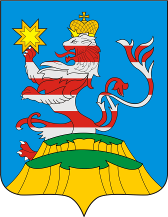 ПОСАДСКИЙВЕСТНИК2020ноябрь, 6,пятница,№ 51№ п\пНаименование заявителя№ участника1Глава Крестьянского (фермерского) хозяйства Федорова Александра Витальевича, ИНН 211101077204, ОГРНИП 3072135033000161№ п\пНаименование заявителя№ участника1Глава Крестьянского (фермерского) хозяйства Федорова Александра Витальевича, ИНН 211101077204, ОГРНИП 3072135033000161№ п\пНаименование заявителя№ участника1Архипов Леонид Альбертович1д. Аксарино03.11.2020ЧАВАШ РЕСПУБЛИКИСентерварри РАЙОНĚ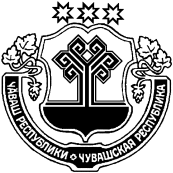 ЧУВАШСКАЯ РЕСПУБЛИКАМАРИИНСКО-ПОСАДСКИЙ РАЙОНАКСАРИН ПОСЕЛЕНИЙĚНДЕПУТАТСЕН ПУХĂВĚЙЫШĂНУ2020.11.03 4/1 № Аксарин ялěСОБРАНИЕ ДЕПУТАТОВАКСАРИНСКОГО СЕЛЬСКОГОПОСЕЛЕНИЯРЕШЕНИЕ03.11.2020 № 4/1 д. АксариноИ.о. Главы Аксаринского сельского поселенияА.А.ПотемкинаЧĂВАШ РЕСПУБЛИКИСĔнтĔрвĂрри РАЙОНĚАКСАРИН ПОСЕЛЕНИЙĚНЯЛ ХУТЛĂХĚ ЙЫШĂНУ2020.10.26 64 №Аксарин ялěЧУВАШСКАЯ РЕСПУБЛИКА МАРИИНСКО-ПОСАДСКИЙ РАЙОН АДМИНИСТРАЦИЯАКСАРИНСКОГО СЕЛЬСКОГОПОСЕЛЕНИЯПОСТАНОВЛЕНИЕ26.10.2020 № 64 деревня АксариноПрофессиональные квалификационные 
группыРазмер оклада, рублейРазмер повышающего коэффициентаОбщеотраслевые профессии рабочих первого уровня36041 квалификационный уровень0,052 квалификационный уровень0,10Общеотраслевые профессии рабочих второго уровня39601 квалификационный уровень0,112 квалификационный уровень0,3Примечание.Размер выплат по повышающему коэффициенту к окладу определяется путем умножения размера оклада работника на повышающий коэффициент.ЧĂВАШ РЕСПУБЛИКИСĔнтĔрвĂрри РАЙОНĚШĚНЕРПУÇ ПОСЕЛЕНИЙĚНАДМИНИСТРАЦИЙĔЙЫШАНУ2020 11.03. 80 № Шĕнерпус ялě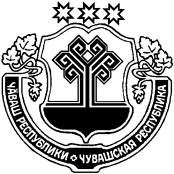 ЧУВАШСКАЯ РЕСПУБЛИКА
МАРИИНСКО-ПОСАДСКИЙ РАЙОНАДМИНИСТРАЦИЯБИЧУРИНСКОГО СЕЛЬСКОГОПОСЕЛЕНИЯПОСТАНОВЛЕНИЕ03.11.2020 № 80село БичуриноN п/пНаименование мероприятияСроки реализацииОтветственный исполнитель12341.Представление в финансовый отдел Администрации Мариинско-Посадского района Чувашской Республики уточненных бюджетных смет на 2020 год и на плановый период 2021 и 2022 годов по которым были внесены изменения.В течении трех рабочих дней после внесении изменений в сводную бюджетную роспись Бичуринского сельского поселения Мариинско-Посадского района Чувашской Республикиадминистрация Бичуринского сельского поселения Мариинско-Посадского района Чувашской Республики2.Внесение изменений в сводную бюджетную роспись бюджета Бичуринского сельского поселения Мариинско-Посадского района Чувашской Республики на 2020 год и на плановый период 2021 и 2022 годов.В течении десяти рабочих дней после принятия настоящего постановленияфинансовый отдел Администрации Мариинско-Посадского района Чувашской РеспубликиЧĂВАШ РЕСПУБЛИКИСĔнтĔрвĂрри РАЙОНĚКУКАШНИ ЯЛ ПОСЕЛЕНИЙĚНАДМИНИСТРАЦИЙĚЙЫШĂНУ2020.11.05 91 №Кукашни ялěЧУВАШСКАЯ РЕСПУБЛИКА
МАРИИНСКО-ПОСАДСКИЙ РАЙОНАДМИНИСТРАЦИЯСУТЧЕВСКОГО СЕЛЬСКОГОПОСЕЛЕНИЯПОСТАНОВЛЕНИЕ05.11.2020 № 91деревня Сутчево№п/пНаименование мероприятийСрок исполненияИсполнители12341.Провести расширенное заседание КЧС и ОПБ с участием руководителей предприятий, организаций, учреждений всех форм собственности по подготовке к осенне-зимнему пожароопасному периоду, повышению противопожарной устойчивости объектов, населенных пунктов и организации тушения возможных пожаров.ноябрь 2020Глава администрации Сутчевского сельского поселения Емельянова С.Ю.2.Обеспечение первичными средствами пожаротушения административные здания, объекты торговли, дошкольные учреждения, школы, объекты здравоохраненияОсенне-зимний периодРуководители предприятий, организаций, учреждений3.Очистка территории предприятий от горючих отходов, своевременный вывоз сгораемой тары, отходов производства. Запрет разведения костров и сжигания мусора вблизи строений. Осенне-зимний периодРуководители предприятий, организаций, учреждений4.Содержание дорог местного значения в границах сельского поселения для беспрепятственного проезда пожарной техники к месту пожара и к водоисточникамОсенне-зимний периодГлава администрации Сутчевского сельского поселения Емельянова С.Ю.5.Организация обучения мерам пожарной безопасности и пропаганде в области пожарной безопасности, содействие распространению пожарно-технических знанийОсенне-зимний периодРуководители предприятий, организаций, учреждений8.Обеспечение свободного проезда для установки пожарно-спасательной техники возле жилых домов и объектов при возникновении пожаров, в первую очередь, объектов с массовым пребыванием людей, организация своевременной очистки дорог от снегапостоянноГлава администрации Сутчевского сельского поселения Емельянова С.Ю.9.Организация силами внештатных инспекторов пожарной охраны, общественности, добровольными пожарными дружинниками и администрацией сельского поселения подворного обхода жилого сектора в населенных пунктахВ течение года ОНД, добровольные народные дружинники 13Организовать размещение в средствах массовой информации публикаций по пропаганде мер пожарной безопасности (с учетом специфики осенне-зимнего периода) при устройстве новогодних елок и проведении мероприятий с массовым пребыванием людей. В течение всего периодаРуководители объектов,специалисты поселения14При проведении новогодних мероприятий на объектах с массовым пребыванием людей установить дежурство администрации и членов ДНД. Практически отработать с администрацией, дежурным и обслуживающим персоналом объектов порядок действий в случае возникновения пожара, правила пользования первичными средствами пожаротушения.Декабрь,Январь Руководители объектов,работники МАУК, члены КЧС и ОПБ15Организовать разъяснительную работусреди учащихся общеобразовательных школ о правилах пожарной безопасности в период новогодних мероприятий и правилах пользования пиротехническими изделиями. Разместить противопожарную наглядную агитацию на стендах в образовательных учреждениях.Декабрь,ЯнварьРуководители объектов,работники МАУК, члены КЧС и ОПБЧĂВАШ РЕСПУБЛИКИСĔнтĔрвĂрри РАЙОНĚКУКАШНИ ЯЛ ПОСЕЛЕНИЙĚНАДМИНИСТРАЦИЙĚЙЫШĂНУ2020.11.05 92 №Кукашни ялě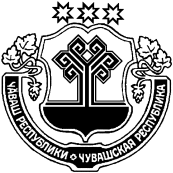 ЧУВАШСКАЯ РЕСПУБЛИКА
МАРИИНСКО-ПОСАДСКИЙ РАЙОНАДМИНИСТРАЦИЯСУТЧЕВСКОГО СЕЛЬСКОГОПОСЕЛЕНИЯПОСТАНОВЛЕНИЕ05.11.2020 № 92деревня Сутчево№пп/пНаименование мероприятийСрок исполненияОтветственные исполнителиОтметка обисполнении1.Проведение заседание комиссии ЧС и ОПБ по вопросу обеспечения безопасности людей на водных объектах осенне-зимний период 2020-2021 годовноябрь Председатель КЧС и ОПБ 2.Провести в МБОУ «Сутчевская СОШ» и дошкольной группе МБОУ «Сутчевская СОШ» профилактические мероприятия "Осторожно, тонкий лед" Ноябрь - декабрьКЧС и ОПБ Сутчевского сельского поселения3.Организовать проведение инструкторско-методических занятий по отработке вопросов охраны жизни людей на льду (воде) во время ледоставаНоябрьКЧС и ОПБ Сутчевского сельского поселения4.Организовать доведение правил охраны жизни людей на воде населениюПостоянноКЧС и ОПБ Сутчевского сельского поселения5.Определить потенциально-опасные участки водоемов и обозначить их соответствующими предупреждающими и запрещающими знакамиС момента образования ледоставаКЧС и ОПБ Сутчевского сельского поселения6.Довести до населения информацию об опасных участках водоемов В периодледоставаКЧС и ОПБ Сутчевского сельского поселенияЧĂВАШ РЕСПУБЛИКИСĔнтĔрвĂрри РАЙОНĚКУКАШНИ ЯЛ ПОСЕЛЕНИЙĚНАДМИНИСТРАЦИЙĚЙЫШĂНУ2020.11.05 93 №Кукашни ялěЧУВАШСКАЯ РЕСПУБЛИКА
МАРИИНСКО-ПОСАДСКИЙ РАЙОНАДМИНИСТРАЦИЯСУТЧЕВСКОГО СЕЛЬСКОГОПОСЕЛЕНИЯПОСТАНОВЛЕНИЕ05.11.2020 № 93деревня СутчевоЧăваш РеспубликинСĕнтĕрвăрри районĕн администрацийĕЙ Ы Ш Ǎ Н У №Сĕнтĕрвăрри хули 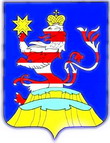 Чувашская РеспубликаАдминистрацияМариинско-Посадского районаП О С Т А Н О В Л Е Н И Е02.11.2020 № 714г. Мариинский Посад«Должности, отнесенные к профессиональной квалификационной группе «Должности технических исполнителей и артистов вспомогательного состава»4804рублейДолжности, отнесенные к профессиональной квалификационной группе «Должности работников культуры, искусства и кинематографии среднего звена»Должности, отнесенные к профессиональной квалификационной группе «Должности работников культуры, искусства и кинематографии ведущего звена»Должности, отнесенные к профессиональной квалификационной группе «Должности руководящего состава учреждений культуры, искусства и кинематографии »6199рублей8221рублей10673рублейДолжности, отнесенные к профессиональной квалификационной группе «Общеотраслевые должности служащих первого уровня»4580рублейДолжности, отнесенные к профессиональной квалификационной группе «Общеотраслевые должности служащих второго уровня»5588рублейДолжности, отнесенные к профессиональной квалификационной группе «Общеотраслевые должности служащих третьего уровня»8221рублейДолжности, отнесенные к профессиональной квалификационной группе «Общеотраслевые должности служащих четвертого уровня»10673рублей»1 разряд –3970 рубля;2 разряд –4163 рубль;3 разряд –4360 рубля;4 разряд –4843 рубль;5 разряд –5372 рублей;6 разряд –5902 рублей;7 разряд –6486 рублей;8 разряд –7124 рублей.«Должности, отнесенные к профессиональной квалификационной группе «Должности технических исполнителей и артистов вспомогательного состава»4804рублейДолжности, отнесенные к профессиональной квалификационной группе «Должности работников культуры, искусства и кинематографии среднего звена»Должности, отнесенные к профессиональной квалификационной группе «Должности работников культуры, искусства и кинематографии ведущего звена»Должности, отнесенные к профессиональной квалификационной группе «Должности руководящего состава учреждений культуры, искусства и кинематографии »6199рублей8221рублей10673рублейДолжности, отнесенные к профессиональной квалификационной группе «Общеотраслевые должности служащих первого уровня»4580рублейДолжности, отнесенные к профессиональной квалификационной группе «Общеотраслевые должности служащих второго уровня»5588рублейДолжности, отнесенные к профессиональной квалификационной группе «Общеотраслевые должности служащих третьего уровня»8221рублейДолжности, отнесенные к профессиональной квалификационной группе «Общеотраслевые должности служащих четвертого уровня»10673рублей»1 разряд –3970 рубля;2 разряд –4163 рубль;3 разряд –4360 рубля;4 разряд –4843 рубль;5 разряд –5372 рублей;6 разряд –5902 рублей;7 разряд –6486 рублей;8 разряд –7124 рублей.Приложение № 1к Положению об оплате трудаработников бюджетных учрежденийМариинско-Посадского района, занятых в сфере культуры от «____» _____________ №_____Приложение № 2к Положению об оплате трудаработников бюджетных учрежденийМариинско-Посадского района, занятых в сфере культуры от «____» _____________ №_____N п/пПеречень лиц, работающих в государственных учреждениях культуры, кинематографии и средств массовой информации Чувашской РеспубликиРекомендуемые размеры надбавок от оклада (должностного оклада)1231.Уборщики помещений, использующие дезинфицирующие средства, а также занятые уборкой общественных туалетов10 процентов2.Газооператоры, обслуживающие средства измерений, элементы систем контроля и управления (автоматические устройства и регуляторы, устройства технологической защиты, блокировки сигнализаций и т.п.) в котельных, а также осуществляющие ремонт устройств автоматики, чистку котлов в холодном состоянии, уборку полов, площадок в котельных, обслуживание теплосетевых бойлерных установок в котельных;рабочие по обслуживанию и текущему ремонту зданий и сооружений, осуществляющие ремонт и очистку вентиляционных систем15 процентовЧёваш РеспубликинС.нт.рвёрри район.н администраций. Й Ы Ш Ё Н У № С.нт.рвёрри хули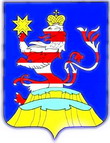 Чувашская РеспубликаАдминистрацияМариинско-Посадского районаП О С Т А Н О В Л Е Н И Е05.11.2020 № 722г. Мариинский ПосадПриложение №1Приложение №1к постановлению Администрации Мариинско-Посадского района   от 05.11.2020 №722к постановлению Администрации Мариинско-Посадского района   от 05.11.2020 №722к постановлению Администрации Мариинско-Посадского района   от 05.11.2020 №722к постановлению Администрации Мариинско-Посадского района   от 05.11.2020 №722к постановлению Администрации Мариинско-Посадского района   от 05.11.2020 №722УТВЕРЖДАЮУТВЕРЖДАЮУТВЕРЖДАЮГлава администрации Мариинско-Посадского районаГлава администрации Мариинско-Посадского районаГлава администрации Мариинско-Посадского района____________________(В.Н.Мустаев)____________________(В.Н.Мустаев)____________________(В.Н.Мустаев) «___» ________2020 г. «___» ________2020 г. «___» ________2020 г.Целевой уровень снижения в сопоставимых условиях суммарного объема потребляемых учреждениями образованияЦелевой уровень снижения в сопоставимых условиях суммарного объема потребляемых учреждениями образованияЦелевой уровень снижения в сопоставимых условиях суммарного объема потребляемых учреждениями образованияЦелевой уровень снижения в сопоставимых условиях суммарного объема потребляемых учреждениями образованияЦелевой уровень снижения в сопоставимых условиях суммарного объема потребляемых учреждениями образованияЦелевой уровень снижения в сопоставимых условиях суммарного объема потребляемых учреждениями образованияЦелевой уровень снижения в сопоставимых условиях суммарного объема потребляемых учреждениями образованияЦелевой уровень снижения в сопоставимых условиях суммарного объема потребляемых учреждениями образованияЦелевой уровень снижения в сопоставимых условиях суммарного объема потребляемых учреждениями образованияМариинско-Посадского района Чувашской Республики  энергетических ресурсов и объема потребляемой ими водыМариинско-Посадского района Чувашской Республики  энергетических ресурсов и объема потребляемой ими водыМариинско-Посадского района Чувашской Республики  энергетических ресурсов и объема потребляемой ими водыМариинско-Посадского района Чувашской Республики  энергетических ресурсов и объема потребляемой ими водыМариинско-Посадского района Чувашской Республики  энергетических ресурсов и объема потребляемой ими водыМариинско-Посадского района Чувашской Республики  энергетических ресурсов и объема потребляемой ими водыМариинско-Посадского района Чувашской Республики  энергетических ресурсов и объема потребляемой ими водыМариинско-Посадского района Чувашской Республики  энергетических ресурсов и объема потребляемой ими водыМариинско-Посадского района Чувашской Республики  энергетических ресурсов и объема потребляемой ими воды№ ппПоказательУдельное годовое значениеУровень высокой эффективности (справочно)Потенциал снижения потребления Целевой уровень экономииЦелевой уровень снижения 
за первый годЦелевой уровень снижения 
за первый и второй годЦелевой уровень снижения 
за трехлетний период1АУ ДО ДЮСШ «ФСК «Мариинский им.Е.Николаевой»АУ ДО ДЮСШ «ФСК «Мариинский им.Е.Николаевой»АУ ДО ДЮСШ «ФСК «Мариинский им.Е.Николаевой»АУ ДО ДЮСШ «ФСК «Мариинский им.Е.Николаевой»АУ ДО ДЮСШ «ФСК «Мариинский им.Е.Николаевой»АУ ДО ДЮСШ «ФСК «Мариинский им.Е.Николаевой»АУ ДО ДЮСШ «ФСК «Мариинский им.Е.Николаевой»АУ ДО ДЮСШ «ФСК «Мариинский им.Е.Николаевой»1Потребление тепловой энергии на отопление и вентиляцию, Втч/м2/ГСОПтребование по снижению потребления не устанавливаетсянеприменимонеприменимонеприменимонеприменимонеприменимонеприменимо1Потребление горячей воды, м3/челтребование по снижению потребления не устанавливаетсянеприменимонеприменимонеприменимонеприменимонеприменимонеприменимо1Потребление холодной воды, м3/челтребование по снижению потребления не устанавливаетсянеприменимонеприменимонеприменимонеприменимонеприменимонеприменимо1Потребление электрической энергии, кВтч/м213,4420,40%0%Здание эффективно. Требование не устанавливается.Здание эффективно. Требование не устанавливается.Здание эффективно. Требование не устанавливается.1Потребление природного газа, м3/м2-6,79неприменимо*неприменимо*6%-6,69-6,59-6,392МБОУ ДО «Мариинско-Посадская ДШИ» г. Мариинский ПосадМБОУ ДО «Мариинско-Посадская ДШИ» г. Мариинский ПосадМБОУ ДО «Мариинско-Посадская ДШИ» г. Мариинский ПосадМБОУ ДО «Мариинско-Посадская ДШИ» г. Мариинский ПосадМБОУ ДО «Мариинско-Посадская ДШИ» г. Мариинский ПосадМБОУ ДО «Мариинско-Посадская ДШИ» г. Мариинский ПосадМБОУ ДО «Мариинско-Посадская ДШИ» г. Мариинский ПосадМБОУ ДО «Мариинско-Посадская ДШИ» г. Мариинский Посад2Потребление тепловой энергии на отопление и вентиляцию, Втч/м2/ГСОПтребование по снижению потребления не устанавливаетсянеприменимонеприменимонеприменимонеприменимонеприменимонеприменимо2Потребление горячей воды, м3/челтребование по снижению потребления не устанавливаетсянеприменимонеприменимонеприменимонеприменимонеприменимонеприменимо2Потребление холодной воды, м3/чел0,140,50%0%Здание эффективно. Требование не устанавливается.Здание эффективно. Требование не устанавливается.Здание эффективно. Требование не устанавливается.2Потребление электрической энергии, кВтч/м216,6611,235%3%16,5216,3816,092Потребление природного газа, м3/м29,16неприменимо*неприменимо*6%9,028,898,613МБОУ ДО «Мариинско-Посадская ДШИ» с. ОктябрьскоеМБОУ ДО «Мариинско-Посадская ДШИ» с. ОктябрьскоеМБОУ ДО «Мариинско-Посадская ДШИ» с. ОктябрьскоеМБОУ ДО «Мариинско-Посадская ДШИ» с. ОктябрьскоеМБОУ ДО «Мариинско-Посадская ДШИ» с. ОктябрьскоеМБОУ ДО «Мариинско-Посадская ДШИ» с. ОктябрьскоеМБОУ ДО «Мариинско-Посадская ДШИ» с. ОктябрьскоеМБОУ ДО «Мариинско-Посадская ДШИ» с. Октябрьское3Потребление тепловой энергии на отопление и вентиляцию, Втч/м2/ГСОПтребование по снижению потребления не устанавливаетсянеприменимонеприменимонеприменимонеприменимонеприменимонеприменимо3Потребление горячей воды, м3/челтребование по снижению потребления не устанавливаетсянеприменимонеприменимонеприменимонеприменимонеприменимонеприменимо3Потребление холодной воды, м3/чел0,230,50%0%Здание эффективно. Требование не устанавливается.Здание эффективно. Требование не устанавливается.Здание эффективно. Требование не устанавливается.3Потребление электрической энергии, кВтч/м27,6211,20%0%Здание эффективно. Требование не устанавливается.Здание эффективно. Требование не устанавливается.Здание эффективно. Требование не устанавливается.3Потребление природного газа, м3/м29,80неприменимо*неприменимо*6%9,669,519,224МБОУ «Гимназия №1» г. Мариинский Посад (нач.классы)МБОУ «Гимназия №1» г. Мариинский Посад (нач.классы)МБОУ «Гимназия №1» г. Мариинский Посад (нач.классы)МБОУ «Гимназия №1» г. Мариинский Посад (нач.классы)МБОУ «Гимназия №1» г. Мариинский Посад (нач.классы)МБОУ «Гимназия №1» г. Мариинский Посад (нач.классы)МБОУ «Гимназия №1» г. Мариинский Посад (нач.классы)МБОУ «Гимназия №1» г. Мариинский Посад (нач.классы)4Потребление тепловой энергии на отопление и вентиляцию, Втч/м2/ГСОПтребование по снижению потребления не устанавливаетсянеприменимонеприменимонеприменимонеприменимонеприменимонеприменимо4Потребление горячей воды, м3/челтребование по снижению потребления не устанавливаетсянеприменимонеприменимонеприменимонеприменимонеприменимонеприменимо4Потребление холодной воды, м3/челтребование по снижению потребления не устанавливаетсянеприменимонеприменимонеприменимонеприменимонеприменимонеприменимо4Потребление электрической энергии, кВтч/м2требование по снижению потребления не устанавливаетсянеприменимонеприменимонеприменимонеприменимонеприменимонеприменимо4Потребление природного газа, м3/м2требование по снижению потребления не устанавливаетсянеприменимонеприменимонеприменимонеприменимонеприменимонеприменимо5МБОУ «Гимназия №1» г. Мариинский Посад (котельная)МБОУ «Гимназия №1» г. Мариинский Посад (котельная)МБОУ «Гимназия №1» г. Мариинский Посад (котельная)МБОУ «Гимназия №1» г. Мариинский Посад (котельная)МБОУ «Гимназия №1» г. Мариинский Посад (котельная)МБОУ «Гимназия №1» г. Мариинский Посад (котельная)МБОУ «Гимназия №1» г. Мариинский Посад (котельная)МБОУ «Гимназия №1» г. Мариинский Посад (котельная)5Потребление тепловой энергии на отопление и вентиляцию, Втч/м2/ГСОПтребование по снижению потребления не устанавливаетсянеприменимонеприменимонеприменимонеприменимонеприменимонеприменимо5Потребление горячей воды, м3/челтребование по снижению потребления не устанавливаетсянеприменимонеприменимонеприменимонеприменимонеприменимонеприменимо5Потребление холодной воды, м3/чел182,331,690%34%166,79151,24120,155Потребление электрической энергии, кВтч/м2требование по снижению потребления не устанавливаетсянеприменимонеприменимонеприменимонеприменимонеприменимонеприменимо5Потребление природного газа, м3/м2587,7821,174%25%551,64515,49443,216МБОУ «Гимназия №1» г. Мариинский ПосадМБОУ «Гимназия №1» г. Мариинский ПосадМБОУ «Гимназия №1» г. Мариинский ПосадМБОУ «Гимназия №1» г. Мариинский ПосадМБОУ «Гимназия №1» г. Мариинский ПосадМБОУ «Гимназия №1» г. Мариинский ПосадМБОУ «Гимназия №1» г. Мариинский ПосадМБОУ «Гимназия №1» г. Мариинский Посад6Потребление тепловой энергии на отопление и вентиляцию, Втч/м2/ГСОПтребование по снижению потребления не устанавливаетсянеприменимонеприменимонеприменимонеприменимонеприменимонеприменимо6Потребление горячей воды, м3/челтребование по снижению потребления не устанавливаетсянеприменимонеприменимонеприменимонеприменимонеприменимонеприменимо6Потребление холодной воды, м3/чел3,981,661%17%3,813,643,316Потребление электрической энергии, кВтч/м219,6914,229%3%19,5519,4119,126Потребление природного газа, м3/м2требование по снижению потребления не устанавливаетсянеприменимонеприменимонеприменимонеприменимонеприменимонеприменимо7МБОУ «Основная общеобразовательная школа» г.Мариинский ПосадМБОУ «Основная общеобразовательная школа» г.Мариинский ПосадМБОУ «Основная общеобразовательная школа» г.Мариинский ПосадМБОУ «Основная общеобразовательная школа» г.Мариинский ПосадМБОУ «Основная общеобразовательная школа» г.Мариинский ПосадМБОУ «Основная общеобразовательная школа» г.Мариинский ПосадМБОУ «Основная общеобразовательная школа» г.Мариинский ПосадМБОУ «Основная общеобразовательная школа» г.Мариинский Посад7Потребление тепловой энергии на отопление и вентиляцию, Втч/м2/ГСОП68,8328,459%15%66,1963,5458,247Потребление горячей воды, м3/челтребование по снижению потребления не устанавливаетсянеприменимонеприменимонеприменимонеприменимонеприменимонеприменимо7Потребление холодной воды, м3/чел3,661,656%14%3,533,403,157Потребление электрической энергии, кВтч/м221,6914,235%3%21,5021,3120,947Потребление природного газа, м3/м2требование по снижению потребления не устанавливаетсянеприменимонеприменимонеприменимонеприменимонеприменимонеприменимо8МБОУ «Октябрьская СОШ» (школа)МБОУ «Октябрьская СОШ» (школа)МБОУ «Октябрьская СОШ» (школа)МБОУ «Октябрьская СОШ» (школа)МБОУ «Октябрьская СОШ» (школа)МБОУ «Октябрьская СОШ» (школа)МБОУ «Октябрьская СОШ» (школа)МБОУ «Октябрьская СОШ» (школа)8Потребление тепловой энергии на отопление и вентиляцию, Втч/м2/ГСОПтребование по снижению потребления не устанавливаетсянеприменимонеприменимонеприменимонеприменимонеприменимонеприменимо8Потребление горячей воды, м3/челтребование по снижению потребления не устанавливаетсянеприменимонеприменимонеприменимонеприменимонеприменимонеприменимо8Потребление холодной воды, м3/челтребование по снижению потребления не устанавливаетсянеприменимонеприменимонеприменимонеприменимонеприменимонеприменимо8Потребление электрической энергии, кВтч/м220,5714,232%3%20,4020,2419,918Потребление природного газа, м3/м246,1621,155%13%44,6443,1140,069МБОУ «Октябрьская СОШ» (котельная)МБОУ «Октябрьская СОШ» (котельная)МБОУ «Октябрьская СОШ» (котельная)МБОУ «Октябрьская СОШ» (котельная)МБОУ «Октябрьская СОШ» (котельная)МБОУ «Октябрьская СОШ» (котельная)МБОУ «Октябрьская СОШ» (котельная)МБОУ «Октябрьская СОШ» (котельная)9Потребление тепловой энергии на отопление и вентиляцию, Втч/м2/ГСОПтребование по снижению потребления не устанавливаетсянеприменимонеприменимонеприменимонеприменимонеприменимонеприменимо9Потребление горячей воды, м3/челтребование по снижению потребления не устанавливаетсянеприменимонеприменимонеприменимонеприменимонеприменимонеприменимо9Потребление холодной воды, м3/челтребование по снижению потребления не устанавливаетсянеприменимонеприменимонеприменимонеприменимонеприменимонеприменимо9Потребление электрической энергии, кВтч/м2требование по снижению потребления не устанавливаетсянеприменимонеприменимонеприменимонеприменимонеприменимонеприменимо9Потребление природного газа, м3/м21846,1721,174%25%1732,651619,131392,0810МБОУ «Октябрьская СОШ» овощехранилищеМБОУ «Октябрьская СОШ» овощехранилищеМБОУ «Октябрьская СОШ» овощехранилищеМБОУ «Октябрьская СОШ» овощехранилищеМБОУ «Октябрьская СОШ» овощехранилищеМБОУ «Октябрьская СОШ» овощехранилищеМБОУ «Октябрьская СОШ» овощехранилищеМБОУ «Октябрьская СОШ» овощехранилище10Потребление тепловой энергии на отопление и вентиляцию, Втч/м2/ГСОПтребование по снижению потребления не устанавливаетсянеприменимонеприменимонеприменимонеприменимонеприменимонеприменимо10Потребление горячей воды, м3/челтребование по снижению потребления не устанавливаетсянеприменимонеприменимонеприменимонеприменимонеприменимонеприменимо10Потребление холодной воды, м3/челтребование по снижению потребления не устанавливаетсянеприменимонеприменимонеприменимонеприменимонеприменимонеприменимо10Потребление электрической энергии, кВтч/м2требование по снижению потребления не устанавливаетсянеприменимонеприменимонеприменимонеприменимонеприменимонеприменимо10Потребление природного газа, м3/м2требование по снижению потребления не устанавливаетсянеприменимонеприменимонеприменимонеприменимонеприменимонеприменимо11МБОУ "Перво-Чурашевская средняя общеобразовательная школа"МБОУ "Перво-Чурашевская средняя общеобразовательная школа"МБОУ "Перво-Чурашевская средняя общеобразовательная школа"МБОУ "Перво-Чурашевская средняя общеобразовательная школа"МБОУ "Перво-Чурашевская средняя общеобразовательная школа"МБОУ "Перво-Чурашевская средняя общеобразовательная школа"МБОУ "Перво-Чурашевская средняя общеобразовательная школа"МБОУ "Перво-Чурашевская средняя общеобразовательная школа"11Потребление тепловой энергии на отопление и вентиляцию, Втч/м2/ГСОПтребование по снижению потребления не устанавливаетсянеприменимонеприменимонеприменимонеприменимонеприменимонеприменимо11Потребление горячей воды, м3/челтребование по снижению потребления не устанавливаетсянеприменимонеприменимонеприменимонеприменимонеприменимонеприменимо11Потребление холодной воды, м3/челтребование по снижению потребления не устанавливаетсянеприменимонеприменимонеприменимонеприменимонеприменимонеприменимо11Потребление электрической энергии, кВтч/м226,3414,247%8%25,8225,3024,2511Потребление природного газа, м3/м20,0321,10%0%Здание эффективно. Требование не устанавливается.Здание эффективно. Требование не устанавливается.Здание эффективно. Требование не устанавливается.12МБОУ "Приволжская ООШ"МБОУ "Приволжская ООШ"МБОУ "Приволжская ООШ"МБОУ "Приволжская ООШ"МБОУ "Приволжская ООШ"МБОУ "Приволжская ООШ"МБОУ "Приволжская ООШ"МБОУ "Приволжская ООШ"12Потребление тепловой энергии на отопление и вентиляцию, Втч/м2/ГСОПтребование по снижению потребления не устанавливаетсянеприменимонеприменимонеприменимонеприменимонеприменимонеприменимо12Потребление горячей воды, м3/челтребование по снижению потребления не устанавливаетсянеприменимонеприменимонеприменимонеприменимонеприменимонеприменимо12Потребление холодной воды, м3/чел5,971,675%25%5,605,224,4712Потребление электрической энергии, кВтч/м240,0114,266%20%38,0536,0832,1412Потребление природного газа, м3/м2требование по снижению потребления не устанавливаетсянеприменимонеприменимонеприменимонеприменимонеприменимонеприменимо13МБОУ "Сутчевская СОШ"МБОУ "Сутчевская СОШ"МБОУ "Сутчевская СОШ"МБОУ "Сутчевская СОШ"МБОУ "Сутчевская СОШ"МБОУ "Сутчевская СОШ"МБОУ "Сутчевская СОШ"МБОУ "Сутчевская СОШ"13Потребление тепловой энергии на отопление и вентиляцию, Втч/м2/ГСОПтребование по снижению потребления не устанавливаетсянеприменимонеприменимонеприменимонеприменимонеприменимонеприменимо13Потребление горячей воды, м3/челтребование по снижению потребления не устанавливаетсянеприменимонеприменимонеприменимонеприменимонеприменимонеприменимо13Потребление холодной воды, м3/чел1,181,60%0%Здание эффективно. Требование не устанавливается.Здание эффективно. Требование не устанавливается.Здание эффективно. Требование не устанавливается.13Потребление электрической энергии, кВтч/м222,8114,239%4%22,5922,3721,9213Потребление природного газа, м3/м2требование по снижению потребления не устанавливаетсянеприменимонеприменимонеприменимонеприменимонеприменимонеприменимо14МБОУ "Аксаринская НШ-ДС"МБОУ "Аксаринская НШ-ДС"МБОУ "Аксаринская НШ-ДС"МБОУ "Аксаринская НШ-ДС"МБОУ "Аксаринская НШ-ДС"МБОУ "Аксаринская НШ-ДС"МБОУ "Аксаринская НШ-ДС"МБОУ "Аксаринская НШ-ДС"14Потребление тепловой энергии на отопление и вентиляцию, Втч/м2/ГСОПтребование по снижению потребления не устанавливаетсянеприменимонеприменимонеприменимонеприменимонеприменимонеприменимо14Потребление горячей воды, м3/челтребование по снижению потребления не устанавливаетсянеприменимонеприменимонеприменимонеприменимонеприменимонеприменимо14Потребление холодной воды, м3/челтребование по снижению потребления не устанавливаетсянеприменимонеприменимонеприменимонеприменимонеприменимонеприменимо14Потребление электрической энергии, кВтч/м229,3814,252%11%28,5527,7326,0914Потребление природного газа, м3/м216,3421,10%0%Здание эффективно. Требование не устанавливается.Здание эффективно. Требование не устанавливается.Здание эффективно. Требование не устанавливается.15МБОУ "Шоршелская СОШ имени А.Г. Николаева"МБОУ "Шоршелская СОШ имени А.Г. Николаева"МБОУ "Шоршелская СОШ имени А.Г. Николаева"МБОУ "Шоршелская СОШ имени А.Г. Николаева"МБОУ "Шоршелская СОШ имени А.Г. Николаева"МБОУ "Шоршелская СОШ имени А.Г. Николаева"МБОУ "Шоршелская СОШ имени А.Г. Николаева"МБОУ "Шоршелская СОШ имени А.Г. Николаева"15Потребление тепловой энергии на отопление и вентиляцию, Втч/м2/ГСОП44,4728,437%4%44,0643,6442,8215Потребление горячей воды, м3/челтребование по снижению потребления не устанавливаетсянеприменимонеприменимонеприменимонеприменимонеприменимонеприменимо15Потребление холодной воды, м3/чел1,981,620%2%1,971,961,9515Потребление электрической энергии, кВтч/м215,2314,29%0%Здание эффективно. Требование не устанавливается.Здание эффективно. Требование не устанавливается.Здание эффективно. Требование не устанавливается.15Потребление природного газа, м3/м2требование по снижению потребления не устанавливаетсянеприменимонеприменимонеприменимонеприменимонеприменимонеприменимо16МБОУ "Эльбарусовская СОШ"МБОУ "Эльбарусовская СОШ"МБОУ "Эльбарусовская СОШ"МБОУ "Эльбарусовская СОШ"МБОУ "Эльбарусовская СОШ"МБОУ "Эльбарусовская СОШ"МБОУ "Эльбарусовская СОШ"МБОУ "Эльбарусовская СОШ"16Потребление тепловой энергии на отопление и вентиляцию, Втч/м2/ГСОПтребование по снижению потребления не устанавливаетсянеприменимонеприменимонеприменимонеприменимонеприменимонеприменимо16Потребление горячей воды, м3/челтребование по снижению потребления не устанавливаетсянеприменимонеприменимонеприменимонеприменимонеприменимонеприменимо16Потребление холодной воды, м3/чел10,591,687%32%9,748,907,2116Потребление электрической энергии, кВтч/м214,20%6%16Потребление природного газа, м3/м239,5921,147%8%38,7637,9436,3017МБОУ "Бичуринская НШ-ДС"МБОУ "Бичуринская НШ-ДС"МБОУ "Бичуринская НШ-ДС"МБОУ "Бичуринская НШ-ДС"МБОУ "Бичуринская НШ-ДС"МБОУ "Бичуринская НШ-ДС"МБОУ "Бичуринская НШ-ДС"МБОУ "Бичуринская НШ-ДС"17Потребление тепловой энергии на отопление и вентиляцию, Втч/м2/ГСОПтребование по снижению потребления не устанавливаетсянеприменимонеприменимонеприменимонеприменимонеприменимонеприменимо17Потребление горячей воды, м3/челтребование по снижению потребления не устанавливаетсянеприменимонеприменимонеприменимонеприменимонеприменимонеприменимо17Потребление холодной воды, м3/челтребование по снижению потребления не устанавливаетсянеприменимонеприменимонеприменимонеприменимонеприменимонеприменимо17Потребление электрической энергии, кВтч/м218,7726,20%0%Здание эффективно. Требование не устанавливается.Здание эффективно. Требование не устанавливается.Здание эффективно. Требование не устанавливается.17Потребление природного газа, м3/м2-19,7920,40%6%-19,49-19,20-18,6018МБОУ "Большешигаевская основная общеобразовательная школа" (садик)МБОУ "Большешигаевская основная общеобразовательная школа" (садик)МБОУ "Большешигаевская основная общеобразовательная школа" (садик)МБОУ "Большешигаевская основная общеобразовательная школа" (садик)МБОУ "Большешигаевская основная общеобразовательная школа" (садик)МБОУ "Большешигаевская основная общеобразовательная школа" (садик)МБОУ "Большешигаевская основная общеобразовательная школа" (садик)МБОУ "Большешигаевская основная общеобразовательная школа" (садик)18Потребление тепловой энергии на отопление и вентиляцию, Втч/м2/ГСОПтребование по снижению потребления не устанавливаетсянеприменимонеприменимонеприменимонеприменимонеприменимонеприменимо18Потребление горячей воды, м3/челтребование по снижению потребления не устанавливаетсянеприменимонеприменимонеприменимонеприменимонеприменимонеприменимо18Потребление холодной воды, м3/челтребование по снижению потребления не устанавливаетсянеприменимонеприменимонеприменимонеприменимонеприменимонеприменимо18Потребление электрической энергии, кВтч/м20,6126,20%0%Здание эффективно. Требование не устанавливается.Здание эффективно. Требование не устанавливается.Здание эффективно. Требование не устанавливается.18Потребление природного газа, м3/м2требование по снижению потребления не устанавливаетсянеприменимонеприменимонеприменимонеприменимонеприменимонеприменимо19МБОУ "Большешигаевская основная общеобразовательная школа" (школа)МБОУ "Большешигаевская основная общеобразовательная школа" (школа)МБОУ "Большешигаевская основная общеобразовательная школа" (школа)МБОУ "Большешигаевская основная общеобразовательная школа" (школа)МБОУ "Большешигаевская основная общеобразовательная школа" (школа)МБОУ "Большешигаевская основная общеобразовательная школа" (школа)МБОУ "Большешигаевская основная общеобразовательная школа" (школа)МБОУ "Большешигаевская основная общеобразовательная школа" (школа)19Потребление тепловой энергии на отопление и вентиляцию, Втч/м2/ГСОПтребование по снижению потребления не устанавливаетсянеприменимонеприменимонеприменимонеприменимонеприменимонеприменимо19Потребление горячей воды, м3/челтребование по снижению потребления не устанавливаетсянеприменимонеприменимонеприменимонеприменимонеприменимонеприменимо19Потребление холодной воды, м3/челтребование по снижению потребления не устанавливаетсянеприменимонеприменимонеприменимонеприменимонеприменимонеприменимо19Потребление электрической энергии, кВтч/м220,4514,232%3%20,2920,1219,7919Потребление природного газа, м3/м2требование по снижению потребления не устанавливаетсянеприменимонеприменимонеприменимонеприменимонеприменимонеприменимо20МБОУ "Кугеевская ООШ"МБОУ "Кугеевская ООШ"МБОУ "Кугеевская ООШ"МБОУ "Кугеевская ООШ"МБОУ "Кугеевская ООШ"МБОУ "Кугеевская ООШ"МБОУ "Кугеевская ООШ"МБОУ "Кугеевская ООШ"20Потребление тепловой энергии на отопление и вентиляцию, Втч/м2/ГСОПтребование по снижению потребления не устанавливаетсянеприменимонеприменимонеприменимонеприменимонеприменимонеприменимо20Потребление горячей воды, м3/челтребование по снижению потребления не устанавливаетсянеприменимонеприменимонеприменимонеприменимонеприменимонеприменимо20Потребление холодной воды, м3/челтребование по снижению потребления не устанавливаетсянеприменимонеприменимонеприменимонеприменимонеприменимонеприменимо20Потребление электрической энергии, кВтч/м217,5800,0617,316317,052616,525220Потребление природного газа, м3/м230,9300,0630,4660530,002129,074221МБДОУ «ЦРР – д/с «Рябинка»МБДОУ «ЦРР – д/с «Рябинка»МБДОУ «ЦРР – д/с «Рябинка»МБДОУ «ЦРР – д/с «Рябинка»МБДОУ «ЦРР – д/с «Рябинка»МБДОУ «ЦРР – д/с «Рябинка»МБДОУ «ЦРР – д/с «Рябинка»МБДОУ «ЦРР – д/с «Рябинка»21Потребление тепловой энергии на отопление и вентиляцию, Втч/м2/ГСОПтребование по снижению потребления не устанавливаетсянеприменимонеприменимонеприменимонеприменимонеприменимонеприменимо21Потребление горячей воды, м3/челтребование по снижению потребления не устанавливаетсянеприменимонеприменимонеприменимонеприменимонеприменимонеприменимо21Потребление холодной воды, м3/чел5,324,518%2%5,305,275,2321Потребление электрической энергии, кВтч/м2требование по снижению потребления не устанавливаетсянеприменимонеприменимонеприменимонеприменимонеприменимонеприменимо21Потребление природного газа, м3/м2требование по снижению потребления не устанавливаетсянеприменимонеприменимонеприменимонеприменимонеприменимонеприменимо17МБДОУ д/с «Аленушка»МБДОУ д/с «Аленушка»МБДОУ д/с «Аленушка»МБДОУ д/с «Аленушка»МБДОУ д/с «Аленушка»МБДОУ д/с «Аленушка»МБДОУ д/с «Аленушка»МБДОУ д/с «Аленушка»17Потребление тепловой энергии на отопление и вентиляцию, Втч/м2/ГСОП61,5928,454%13%59,6657,7253,8517Потребление горячей воды, м3/челтребование по снижению потребления не устанавливаетсянеприменимонеприменимонеприменимонеприменимонеприменимонеприменимо17Потребление холодной воды, м3/чел3,251,652%11%3,163,072,8917Потребление электрической энергии, кВтч/м214,20%6%17Потребление природного газа, м3/м2требование по снижению потребления не устанавливаетсянеприменимонеприменимонеприменимонеприменимонеприменимонеприменимо18МБДОУ д/с «Радуга»МБДОУ д/с «Радуга»МБДОУ д/с «Радуга»МБДОУ д/с «Радуга»МБДОУ д/с «Радуга»МБДОУ д/с «Радуга»МБДОУ д/с «Радуга»МБДОУ д/с «Радуга»18Потребление тепловой энергии на отопление и вентиляцию, Втч/м2/ГСОП42,1033,922%2%41,8741,6441,1918Потребление горячей воды, м3/челтребование по снижению потребления не устанавливаетсянеприменимонеприменимонеприменимонеприменимонеприменимонеприменимо18Потребление холодной воды, м3/чел2,664,50%0%Здание эффективно. Требование не устанавливается.Здание эффективно. Требование не устанавливается.Здание эффективно. Требование не устанавливается.18Потребление электрической энергии, кВтч/м21,1926,20%0%Здание эффективно. Требование не устанавливается.Здание эффективно. Требование не устанавливается.Здание эффективно. Требование не устанавливается.18Потребление природного газа, м3/м2требование по снижению потребления не устанавливаетсянеприменимонеприменимонеприменимонеприменимонеприменимонеприменимо19МБДОУ д/с «Колос»МБДОУ д/с «Колос»МБДОУ д/с «Колос»МБДОУ д/с «Колос»МБДОУ д/с «Колос»МБДОУ д/с «Колос»МБДОУ д/с «Колос»МБДОУ д/с «Колос»19Потребление тепловой энергии на отопление и вентиляцию, Втч/м2/ГСОП_______19Потребление горячей воды, м3/чел_______19Потребление холодной воды, м3/чел24м34,50%6%0,020,020,0619Потребление электрической энергии, кВтч/м217,990%0%0,020,020,0619Потребление природного газа, м3/м220,1520,44%0%0,020,020,0620МБДОУ д\с «Светлячок»МБДОУ д\с «Светлячок»МБДОУ д\с «Светлячок»МБДОУ д\с «Светлячок»МБДОУ д\с «Светлячок»МБДОУ д\с «Светлячок»МБДОУ д\с «Светлячок»МБДОУ д\с «Светлячок»20Потребление тепловой энергии на отопление и вентиляцию, Втч/м2/ГСОПтребование по снижению потребления не устанавливаетсянеприменимонеприменимонеприменимонеприменимонеприменимонеприменимо20Потребление горячей воды, м3/челтребование по снижению потребления не устанавливаетсянеприменимонеприменимонеприменимонеприменимонеприменимонеприменимо20Потребление холодной воды, м3/челтребование по снижению потребления не устанавливаетсянеприменимонеприменимонеприменимонеприменимонеприменимонеприменимо20Потребление электрической энергии, кВтч/м218,9426,20%0%Здание эффективно. Требование не устанавливается.Здание эффективно. Требование не устанавливается.Здание эффективно. Требование не устанавливается.20Потребление природного газа, м3/м232,6720,438%4%32,3632,0531,4221МБДОУ д/с «Солнышко»МБДОУ д/с «Солнышко»МБДОУ д/с «Солнышко»МБДОУ д/с «Солнышко»МБДОУ д/с «Солнышко»МБДОУ д/с «Солнышко»МБДОУ д/с «Солнышко»МБДОУ д/с «Солнышко»21Потребление тепловой энергии на отопление и вентиляцию, Втч/м2/ГСОП300,4933,975%25%281,81263,12225,7521Потребление горячей воды, м3/челтребование по снижению потребления не устанавливаетсянеприменимонеприменимонеприменимонеприменимонеприменимонеприменимо21Потребление холодной воды, м3/чел1,764,50%0%Здание эффективно. Требование не устанавливается.Здание эффективно. Требование не устанавливается.Здание эффективно. Требование не устанавливается.21Потребление электрической энергии, кВтч/м213,1726,20%0%Здание эффективно. Требование не устанавливается.Здание эффективно. Требование не устанавливается.Здание эффективно. Требование не устанавливается.21Потребление природного газа, м3/м2требование по снижению потребления не устанавливаетсянеприменимонеприменимонеприменимонеприменимонеприменимонеприменимоПриложение  №2Приложение  №2Приложение  №2Приложение  №2Приложение  №2к постановлению Администрации Мариинско-Посадского района   от 05.11.2020  №722к постановлению Администрации Мариинско-Посадского района   от 05.11.2020  №722к постановлению Администрации Мариинско-Посадского района   от 05.11.2020  №722к постановлению Администрации Мариинско-Посадского района   от 05.11.2020  №722к постановлению Администрации Мариинско-Посадского района   от 05.11.2020  №722к постановлению Администрации Мариинско-Посадского района   от 05.11.2020  №722к постановлению Администрации Мариинско-Посадского района   от 05.11.2020  №722к постановлению Администрации Мариинско-Посадского района   от 05.11.2020  №722к постановлению Администрации Мариинско-Посадского района   от 05.11.2020  №722к постановлению Администрации Мариинско-Посадского района   от 05.11.2020  №722к постановлению Администрации Мариинско-Посадского района   от 05.11.2020  №722УТВЕРЖДАЮУТВЕРЖДАЮУТВЕРЖДАЮГлава администрации Мариинско-Посадского районаГлава администрации Мариинско-Посадского районаГлава администрации Мариинско-Посадского районаГлава администрации Мариинско-Посадского районаГлава администрации Мариинско-Посадского районаГлава администрации Мариинско-Посадского районаГлава администрации Мариинско-Посадского районаГлава администрации Мариинско-Посадского района__________________(В.Н.Мустаев)__________________(В.Н.Мустаев)__________________(В.Н.Мустаев)__________________(В.Н.Мустаев)__________________(В.Н.Мустаев) «___»    ________   2020 г. «___»    ________   2020 г. «___»    ________   2020 г. «___»    ________   2020 г. «___»    ________   2020 г.Целевой уровень снижения в сопоставимых условиях суммарного объема потребляемых Целевой уровень снижения в сопоставимых условиях суммарного объема потребляемых Целевой уровень снижения в сопоставимых условиях суммарного объема потребляемых Целевой уровень снижения в сопоставимых условиях суммарного объема потребляемых Целевой уровень снижения в сопоставимых условиях суммарного объема потребляемых Целевой уровень снижения в сопоставимых условиях суммарного объема потребляемых Целевой уровень снижения в сопоставимых условиях суммарного объема потребляемых Целевой уровень снижения в сопоставимых условиях суммарного объема потребляемых Целевой уровень снижения в сопоставимых условиях суммарного объема потребляемых Целевой уровень снижения в сопоставимых условиях суммарного объема потребляемых Целевой уровень снижения в сопоставимых условиях суммарного объема потребляемых Целевой уровень снижения в сопоставимых условиях суммарного объема потребляемых Целевой уровень снижения в сопоставимых условиях суммарного объема потребляемых Целевой уровень снижения в сопоставимых условиях суммарного объема потребляемых Целевой уровень снижения в сопоставимых условиях суммарного объема потребляемых Целевой уровень снижения в сопоставимых условиях суммарного объема потребляемых Целевой уровень снижения в сопоставимых условиях суммарного объема потребляемых Целевой уровень снижения в сопоставимых условиях суммарного объема потребляемых Целевой уровень снижения в сопоставимых условиях суммарного объема потребляемых Целевой уровень снижения в сопоставимых условиях суммарного объема потребляемых Целевой уровень снижения в сопоставимых условиях суммарного объема потребляемых Целевой уровень снижения в сопоставимых условиях суммарного объема потребляемых Целевой уровень снижения в сопоставимых условиях суммарного объема потребляемых Целевой уровень снижения в сопоставимых условиях суммарного объема потребляемых Целевой уровень снижения в сопоставимых условиях суммарного объема потребляемых Целевой уровень снижения в сопоставимых условиях суммарного объема потребляемых Целевой уровень снижения в сопоставимых условиях суммарного объема потребляемых Целевой уровень снижения в сопоставимых условиях суммарного объема потребляемых учреждениями культуры Мариинско-Посадского района Чувашской Республики  энергетических ресурсов и объема потребляемой ими водыучреждениями культуры Мариинско-Посадского района Чувашской Республики  энергетических ресурсов и объема потребляемой ими водыучреждениями культуры Мариинско-Посадского района Чувашской Республики  энергетических ресурсов и объема потребляемой ими водыучреждениями культуры Мариинско-Посадского района Чувашской Республики  энергетических ресурсов и объема потребляемой ими водыучреждениями культуры Мариинско-Посадского района Чувашской Республики  энергетических ресурсов и объема потребляемой ими водыучреждениями культуры Мариинско-Посадского района Чувашской Республики  энергетических ресурсов и объема потребляемой ими водыучреждениями культуры Мариинско-Посадского района Чувашской Республики  энергетических ресурсов и объема потребляемой ими водыучреждениями культуры Мариинско-Посадского района Чувашской Республики  энергетических ресурсов и объема потребляемой ими водыучреждениями культуры Мариинско-Посадского района Чувашской Республики  энергетических ресурсов и объема потребляемой ими водыучреждениями культуры Мариинско-Посадского района Чувашской Республики  энергетических ресурсов и объема потребляемой ими водыучреждениями культуры Мариинско-Посадского района Чувашской Республики  энергетических ресурсов и объема потребляемой ими водыучреждениями культуры Мариинско-Посадского района Чувашской Республики  энергетических ресурсов и объема потребляемой ими водыучреждениями культуры Мариинско-Посадского района Чувашской Республики  энергетических ресурсов и объема потребляемой ими водыучреждениями культуры Мариинско-Посадского района Чувашской Республики  энергетических ресурсов и объема потребляемой ими водыучреждениями культуры Мариинско-Посадского района Чувашской Республики  энергетических ресурсов и объема потребляемой ими водыучреждениями культуры Мариинско-Посадского района Чувашской Республики  энергетических ресурсов и объема потребляемой ими водыучреждениями культуры Мариинско-Посадского района Чувашской Республики  энергетических ресурсов и объема потребляемой ими водыучреждениями культуры Мариинско-Посадского района Чувашской Республики  энергетических ресурсов и объема потребляемой ими водыучреждениями культуры Мариинско-Посадского района Чувашской Республики  энергетических ресурсов и объема потребляемой ими водыучреждениями культуры Мариинско-Посадского района Чувашской Республики  энергетических ресурсов и объема потребляемой ими водыучреждениями культуры Мариинско-Посадского района Чувашской Республики  энергетических ресурсов и объема потребляемой ими водыучреждениями культуры Мариинско-Посадского района Чувашской Республики  энергетических ресурсов и объема потребляемой ими водыучреждениями культуры Мариинско-Посадского района Чувашской Республики  энергетических ресурсов и объема потребляемой ими водыучреждениями культуры Мариинско-Посадского района Чувашской Республики  энергетических ресурсов и объема потребляемой ими водыучреждениями культуры Мариинско-Посадского района Чувашской Республики  энергетических ресурсов и объема потребляемой ими водыучреждениями культуры Мариинско-Посадского района Чувашской Республики  энергетических ресурсов и объема потребляемой ими водыучреждениями культуры Мариинско-Посадского района Чувашской Республики  энергетических ресурсов и объема потребляемой ими водыучреждениями культуры Мариинско-Посадского района Чувашской Республики  энергетических ресурсов и объема потребляемой ими воды№ п/пУчреждениеСтроение1. ЭЭ, кВт*ч 2019 (базовый)Удельное годовое значениеУровень высокой эффективности (справочно)Потенциал снижения потребления %Целевой уровень экономии %2. ТЭ, Гкал 2019 (базовый)Удельное годовое значениеУровень высокой эффективности (справочно)Потенциал снижения потребления %Целевой уровень экономии %4. ХВС, м3  2019 (базовый)Удельное годовое значениеУровень высокой эффективности (справочно)Потенциал снижения потребления %Целевой уровень экономии %5. Газ, м3 2019 (базовый)Удельное годовое значениеУровень высокой эффективности (справочно)Потенциал снижения потребления %Целевой уровень экономии %6. Потребление иного энергетического ресурса на  нужды отопления и вентиляции, Втч/м2/ГСОПУдельное годовое значениеУровень высокой эффективности (справочно)Потенциал снижения потребления %Целевой уровень экономии %1МАУК "ЦКС" Мариинско-Посадского районаРДКиТ22 923,010,49,30%13,0%1,000,00,00,0%0,0%0,0165,000,00,8%0,0%0,0#######-32,718,8%0,0%0,00,00,00,00,00,02МАУК "ЦКС" Мариинско-Посадского районаКугеевский ЦСДК0,000,00,00,00,000,00,00,00,00,00,000,00,0%0,0%0,00,000,00,0%0,0%0,00,00,00,00,0%0,03МАУК "ЦКС" Мариинско-Посадского районаКушниковский СДК562,02,39,30%0,00%0,000,00,00,0%0,0%0,00,000,00,0%0,0%0,04 952,00-9,618,8%0,0%0,00,00,00,00,0%0,04МАУК "ЦКС" Мариинско-Посадского районаМалокамаевский СК606,02,60,10,00%0,000,00,00,0%0,0%0,00,000,00,0%0,0%0,05 947,00-21,118,8%0,0%0,00,00,00,00,0%0,05МАУК "ЦКС" Мариинско-Посадского районаКарабашский ЦСДК371,02,89,30%0,0%0,000,00,00,0%0,0%0,00,000,00,0%0,0%0,02 693,00-95,718,8%0,0%0,00,00,00,00,0%0,06МАУК "ЦКС" Мариинско-Посадского районаМалошигаевский СДК0,000,00,00,00,000,00,00,00,00,00,000,00,0%0,0%0,00,000,00,0%0,0%0,00,00,00,00,0%0,07МАУК "ЦКС" Мариинско-Посадского районаНовинский ГДК1 617,06,29,30%0,0%0,000,00,0%0,0%0,00,000,00,0%0,0%0,00,008 508,0027,818,8%0,0%0,00,00,00,00,0%0,08МАУК "ЦКС" Мариинско-Посадского районаОктябрьский ЦСДК5 267,05,940,10,00,000,00,00,0%0,0%0,00,000,00,0%0,0%0,025 713,06,5%18,8%0,00,00,00,00,00,0%0,09МАУК "ЦКС" Мариинско-Посадского районаПокровский СК1 111,010,19,30%13,00%1,000,00,00,00,0%0,0%0,000,00,0%0,0%0,00,00,0%0,0%0,00,00,00,00,00,0%0,010МАУК "ЦКС" Мариинско-Посадского районаПриволжский ГДК2 388,04,49,30%0,00%0,000,00,00,00,0%0,0%0,000,00,0%0,0%0,0#######-11,018,8%0,0%0,00,00,00,00,0%0,011МАУК "ЦКС" Мариинско-Посадского районаАкшики СДК0,00,00%0,00%0,000,00,00,00,0%0,0%0,000,00,0%0,0%0,00,000,00,0%0,0%0,00,00,00,00,0%0,012МАУК "ЦКС" Мариинско-Посадского районаСотниковский СДК982,04,09,30%0,00%0,000,00,00,00,0%0,0%0,000,00,0%0,0%0,08 742,00-6,018,8%0,0%0,00,00,00,00,0%0,013МАУК "ЦКС" Мариинско-Посадского районаСутчевский ЦСДК3 014,08,99,30%0,00%0,000,00,00,00,0%0,0%0,0%0,000,00,0%0,0%5 944,00-6,318,8%0,0%0,00,00,00,00,0%0,014МАУК "ЦКС" Мариинско-Посадского районаСюндюковский СДК1 570,04,99,30%0,00%0,000,00,00,00,0%0,0%0,0%0,000,00,0%0,0%7 143,00-20,818,8%0,0%0,00,00,00,00,0%0,015МАУК "ЦКС" Мариинско-Посадского районаТинсаринский СК1 244,010,749,30%18,00%2,000,00,00,00,0%0,0%0,0%0,000,00,0%0,0%0,000,00,0%0,0%0,00,00,00,00,0%0,016МАУК "ЦКС" Мариинско-Посадского районаТогаевский СДК768,02,829,30%0,00%0,000,00,00,00,0%0,0%0,0%0,000,00,0%0,0%5 717,00-4,518,8%0,0%0,00,00,00,00,0%0,017МАУК "ЦКС" Мариинско-Посадского районаШоршелский ЦСДК2 626,04,199,30%0,00%0,0072,8528,60,30,0%0,0%0,0%0,000,00,0%0,0%0,000,00,0%0,0%0,00,00,00,00,0%0,018МАУК "ЦКС" Мариинско-Посадского районаЭльбарусовский ЦСДК3 154,011,039,30%18,00%2,000,00,00,0%0,0%0,00,000,00,0%0,0%0,0%6 280,00-39,318,8%0,0%0,00,00,00,00,0%0,019МАУК "ЦКС" Мариинско-Посадского районаЯщеринский СДК888,02,729,30%0,00%0,000,00,00,0%0,0%0,00,000,00,0%0,0%0,003 599,0-39,10%18,8%0,00,000,00,00,00,0%0,020МАУК "ЦКС" Мариинско-Посадского районаБольшекамаевс-кий СК701,03,049,30%0,00%0,000,00,00,0%0,0%0,00,000,00,0%0,0%0,002 772,0-19,818,80%0,0%0,00,00,00,00,0%0,021МАУК "ЦКС" Мариинско-Посадского района.Большемаклаш-кинский                                                          СК0,000,00%0,00%0,000,00,00,0%0,0%0,00,000,00,0%0,0%0,000,00,00,00%0,0%0,00,00,00,00,0%0,022МАУК "ЦКС" Мариинско-Посадского районаБольшешигаев-ский ЦСДК1 244,03,059,30%0,00%0,000,00,00,0%0,0%0,00,000,00,0%0,0%0,0010 093,0-32,018,80,00%0,0%0,00,00,00,0%0,0%23МАУК "ЦКС" Мариинско-Посадского районаБ.Яндугановский СК2 925,019,839,354,00%13,000,00,00,0%0,0%0,00,000,00,0%0,0%0,000,00,000,00%0,0%4,011,80,00,0%6,0%24МАУК "ЦКС" Мариинско-Посадского районаВурманкасин-ский СДК465,03,980,2620,00%0,000,00,00,0%0,0%0,00,000,00,0%0,0%0,000,00,000,00%0,0%6,022,40,00,0%6,0%25МБУК "ЦБС"  Мариинско-Посадского районаГородская библиотека семейного чтения1 383,011,4312,10,00%0,0041,60,00,0%0,0%0,0165,000,00,0%0,0%0,000,00,000,00%0,0%0,00,00,00,0%0,0%26МБУК "ЦБС"  Мариинско-Посадского районаДетская библиотека2 161,011,6412,11,00%0,000,00,00,0%0,0%0,021,000,00,0%0,0%0,008 535,00,000,00%0,0%0,00,00,00,0%0,0%27МБУК "Районный краеведческий музей"  Мариинско-Посадского районаРайонный краеведческий музей5 561,020,1470,00%0,000,00,00,0%0,0%0,021,000,40,2%71,0%22,007 429,025,500,00%6,0%0,00,00,00,0%0,0%28МБУК "Районный краеведческий музей"  Мариинско-Посадского районаХудожественная галерея 11604,018,80%0,0%0000,0%0,0%000,00,0%0,0%0,01670157,10,0%0,0%0,000000Чёваш РеспубликинСентервёрри районенадминистраций.Й Ы Ш Ё Н У 2020. 11.05 № 723Сентервёрри хулиЧувашская РеспубликаАдминистрацияМариинско-ПосадскогорайонаП О С Т А Н О В Л Е Н И Е 05.11.2020 № 723г. Мариинский ПосадN
п/пФамилия, имя, отчество (последнее - при наличии),наименование должностимуниципального служащего, представившего ходатайствоНаименование и идентификационный номер налогоплательщика некоммерческой организации, указанной в ходатайствеДатапоступления ходатайстваРешениепредставителя нанимателя (работодателя)Отметка о направлении уведомления муниципальному служащему о принятом решении представителем нанимателя (работодателем)1234561.".ЧĂВАШ РЕСПУБЛИКИСĔНТĔРВĂРРИ РАЙОНĚЧУВАШСКАЯ РЕСПУБЛИКАМАРИИНСКО-ПОСАДСКИЙ РАЙОНАКСАРИН ПОСЕЛЕНИЙĚН ДЕПУТАТСЕН ПУХĂВĚ ЙЫШĂНУ2020.11. №  Аксарин ялĕСОБРАНИЕ ДЕПУТАТОВАКСАРИНСКОГО СЕЛЬСКОГО ПОСЕЛЕНИЯРЕШЕНИЕ.11.2020 № д. АксариноПредседатель Собрания депутатов Аксаринского сельского поселения Мариинско-Посадского района Чувашской РеспубликиВ.Ф.ТихоноваИ.о. главы Аксаринского сельского поселения Мариинско-Посадского района Чувашской РеспубликиА.А.ПотемкинаЧĂВАШ РЕСПУБЛИКИСĔНТĔРВĂРРИ РАЙОНĚЧУВАШСКАЯ РЕСПУБЛИКАМАРИИНСКО-ПОСАДСКИЙ РАЙОНОКТЯБРЬСКИ ПОСЕЛЕНИЙĚН ДЕПУТАТСЕН ПУХĂВĚ ЙЫШĂНУ№  Октябрьски салиСОБРАНИЕ ДЕПУТАТОВОКТЯБРЬСКОГО СЕЛЬСКОГО ПОСЕЛЕНИЯРЕШЕНИЕ № село ОктябрьскоеЧёваш  РеспубликинСěнтěрвёрри районěнадминистраций.Й Ы Ш Ё Н У№  Сěнтěрвёрри  хули Чувашская  РеспубликаАдминистрацияМариинско-Посадского районаП О С Т А Н О В Л Е Н И Е06.11.2020  № 724г. Мариинский  Посад№п\пНаименование мероприятияОриентировочная стоимость мероприятия (тыс. рублей)Ориентировочная стоимость мероприятия (тыс. рублей)Срок реализации мероприятияОтветственные исполнителиВключено в схему тепло или водоснабжен.(да/нет)Ожидаемый результатСтадия выполнения мероприятия№п\пНаименование мероприятияПСДСМРСрок реализации мероприятияОтветственные исполнителиВключено в схему тепло или водоснабжен.(да/нет)Ожидаемый результатСтадия выполнения мероприятияВодоснабжение и водоотведениеВодоснабжение и водоотведениеВодоснабжение и водоотведениеВодоснабжение и водоотведениеВодоснабжение и водоотведениеВодоснабжение и водоотведениеВодоснабжение и водоотведениеВодоснабжение и водоотведениеВодоснабжение и водоотведение1Разработка ПСД и строительство сетей водоснабжения ул. Пахомоваг. Мариинский Посад (протяженность уточняется при проектировании)840,028000,02021-2023Администрация Мариинско-Посадского  районадаОбеспечение водоснабжением 10 участков выделенных 10 многодетным семьям Готовиться заявка на выделение средств на разработку ПСД в РАИП2Разработка ПСД и строительство сетей водоотведения ул.Пахомова г.Мариинский Посад (протяженность уточняется при проектировании)720,024000,02021-2023Администрация Мариинско-Посадского  районадаОбеспечение системой водоотведения 10 участков выделенных 10 многодетным семьям Готовиться заявка на выделение средств на разработку ПСД в РАИП3Разработка ПСД и реконструкция  сетей водоснабжения г. Мариинский Посад (ул.Кузнечная, Лазо, Николаева, Ярославская, Советская, Октябрьская) протяженность уточняется при проектировании5321,0177376,02021-2023Администрация Мариинско-Посадского  районадаУвеличение количества потребителей,  уменьшение потерь, повышение экономической эффективности работы системы водоснабженияГотовиться заявка на выделение средств на разработку ПСД в РАИП4Разработка ПСД и реконструкция сетей водоотведения г. Мариинский Посад(ул.Кузнечная, Лазо, Николаева, Ярославская, Советская, Октябрьская) протяженность уточняется при проектировании2751,091700,02021-2023Администрация Мариинско-Посадского районадаУвеличение количества потребителей,  уменьшение потерь, повышение экономической эффективности работы системы водоотведенияГотовиться заявка на выделение средств на разработку ПСД в РАИП6Разработка ПСД и строительство очистных сооружений в г. Мариинский Посад10531,9285500,002021-2023Администрация Мариинско-Посадского  районадаСокращение в три раза доли загрязненных сточных вод, отводимых в реку Волгу.-Завершить работы по строительству(модернизации) очистных сооружений, обеспечивающих сокращение отведения в реку Волгу загрязненных сточных вод на 0,02 км3/годПодана заявка в РАИП7Реконструкция существующей сети водоснабжения нижней части г.Мариинский Посад по улицам Красная, Ленинская, Калининская, Николаева, Бондарева, Малинина, Волжская, Казанская, Ленинская  общей протяженностью 2800 м1037,4917717,672021Администрация Мариинско-Посадского  районадаУвеличение количества потребителей,  уменьшение потерь, повышение экономической эффективности работы системы водоснабженияПодана заявка в РАИП8Реконструкция системы водоснабжения д.Б.Маклашкино Мариинско-Посадского района Чувашской Республики» протяженность 2799 м98,1612040,772021Администрация Мариинско-Посадского  районадаУвеличение количества потребителей,  уменьшение потерь, повышение экономической эффективности работы системы водоснабженияПодана заявка в РАИП9Разработка ПСД и реконструкция участков канализационных сетей с.Сутчево Мариинско-Посадского района Чувашской Республики 910 м320,010667,02024-2025Администрация Мариинско-Посадского  районадаУвеличение количества потребителей,  уменьшение потерь, повышение экономической эффективности работы системы водоснабжения,  исключение отрицательного воздействия на окружающую средуГотовиться заявка на выделение средств на разработку ПСД в РАИП10Разработка ПСД и строительство канализационной сети с.Сутчево Мариинско-Посадского района Чувашской Республики до г. Мариинский Посад (протяженность уточняется при проектировании)221,557385,02024-2025Администрация Мариинско-Посадского  районадаУвеличение количества потребителей,  уменьшение потерь, повышение экономической эффективности работы системы водоснабжения, исключение отрицательного воздействия на окружающую средуГотовиться заявка на выделение средств на разработку ПСД в РАИПТеплоснабжениеТеплоснабжениеТеплоснабжениеТеплоснабжениеТеплоснабжениеТеплоснабжениеТеплоснабжениеТеплоснабжениеТеплоснабжение1Разработка ПСД и на строительство 48 блочно-модульных котельных и строительство газопровода низкого давления (кольцевание) по ул. Курчатова для группы блочно-модульных котельных (13 ед.) в микрорайонах «Коновалово» и «Советская» в г. Мариинский Посад  Чувашская Республика  15097,73435035,872019-2022Администрация Мариинско-Посадского  районадаликвидация нерентабельных котельных и сетей теплоснабжения микрорайонах «Коновалово» и «Советская» в г. Мариинский Посад а также затрат по их содержанию;- снижение потребления топливно-энергетическихресурсов;- удешевление коммунальных услуг в частиотопления;- повышение качества услуг, предоставляемыхнаселениюЭлектронный аукцион на проектно-изыскательские работы по строительству блочно-модульных котельных в микрорайонах «Коновалово» и «Советская» в г. Мариинский Посадпроведен,  контракт с победителем заключен,получение получены 49 заключений по проверке сметной стоимости.Подготовить заявку в РАИП на строительство2Строительство блочно-модульной котельной для теплоснабжения административного здания администрации Мариинско-Посадского района Чувашской Республики750,09983,942021Администрация Мариинско-Посадского  районадаликвидация нерентабельных котельных и сетей теплоснабжения микрорайонах «Коновалово» и «Советская» в г. Мариинский Посад а также затрат по их содержанию;- снижение потребления топливно-энергетическихресурсов;- удешевление коммунальных услуг в частиотопления;- повышение качества услуг, предоставляемыхнаселениюПоложительное заключение государственной экспертизы имеется. Подготовить заявку в РАИП3Разработка ПСД и перевод  2 МКД на индивидуальное газовое отопление и строительство 2 блочно-модульных котельных с. Шоршелы Мариинско-Посадского района Чувашской Республики5600,048400,002020-2023Администрация Мариинско-Посадского  районанетликвидация нерентабельной котельной  и сетейтеплоснабжения в с. Шоршелы, а также затрат по их содержанию;- снижение потребления топливно-энергетическихресурсов;- удешевление коммунальных услуг в частиотопления;- повышение качества услуг, предоставляемыхнаселениюВедется работа по разработке технического задания, получение технико-экономического обоснования, технических условий для ПСД и расчета сметной стоимости последующем проведением аукциона по выбору проектной организации, прохождение государственной экспертизы Подготовить заявку в РАИПЧăваш  РеспубликинСĕнтĕрвăррирайонĕн администрацийĕ.Й Ы Ш Ã Н У05.11.2020 № 721Сĕнтĕрвăрри  хули                                           Чăваш  РеспубликинСĕнтĕрвăррирайонĕн администрацийĕ.Й Ы Ш Ã Н У05.11.2020 № 721Сĕнтĕрвăрри  хули                                           Чувашская  РеспубликаАдминистрацияМариинско-Посадского районаП О С Т А Н О В Л Е Н И Е05.11.2020 № 721г. Мариинский  ПосадО создании  комиссии по проведению конкурса по определению организатора  ярмарок на территории Мариинско-Посадского района Чувашской Республики Председатель Комиссии:Прохоров Сергей Геннадьевич– первый заместитель главы администрации - начальник отдела экономики и имущественных отношенийЗаместитель председателя Комиссии:Назарова Наталия Валерьевна– заместитель начальника отдела экономики и имущественных отношенийЧлены Комиссии:Цветкова Ольга Вадимовна– начальник отдела юридической службыКиселева Елена Владимировна– главный специалист-эксперт администрации Мариинско-Посадского городского поселения (по согласованию)Сироткина Радмила Юрьевна– главный специалист-эксперт отдела экономики и имущественных отношенийСекретарь Комиссии:Венедиктова Галина Владимировна– ведущий специалист-эксперт отдела экономики и имущественных отношенийМуниципальная газета «Посадский вестник»Адрес редакции и издателя:429570, г. Мариинский Посад, ул. Николаева, 47E-mail: marpos@cap.ruУчредители – муниципальные образования Мариинско-Посадского районаРуководитель – главный редактор А.В. МаксимоваТираж 150 экз. Формат А3